									Lisa 1														Mulgi Vallavolikogu												22. novembri 2022												määrusele nr ……SisukordEessõnaArengukava eesmärgiks on valla kui terviku ühtlase ja stabiilse arengu tagamine, arenduslike meetmete järjepidev rakendamine ja ühiskondliku kokkuleppe alusel määratletud arengusuundade järgimine planeerimisperioodi vältel. Arengukava koostatakse juhindudes kohaliku omavalitsuse korralduse seaduse §-st 37, võttes aluseks valla kui tervikliku territoriaalse omavalitsusliku haldusüksuse huvid, arvestades valla elanikkonna seisukohti ning olles kooskõlas maakondlike ja üldriiklike planeeringute ja arengukavadega. Arengukava kinnitab Mulgi Vallavolikogu. Arengukava tegevuste finantseerimise planeerimiseks koostatakse eelarvestrateegia, mille kinnitab Mulgi Vallavolikogu. Kõik arengukavas toodud meetmed ja tegevused ei ole elluviidavad, tulenevalt eelarve piiratusest. Paljude investeeringute võimalus sõltub Euroopa Liidu või riigi toetusmeetmetest. Samuti ei saa vallavalitsus garanteerida kõikide mittetulundusühingute ja teiste isikute poolt välja toodud meetmete elluviimist, kui need ei ole kajastatud valla eelarvestrateegias. Suur osa neist ideedest tuleb ellu viia vabatahtliku tegevusena ja sõltub projektitoetuste saamisest. Arengukava on suunanäitajaks, mida valla eelarvevahenditega tahetakse saavutada ning millist elukeskkonda tulevikus nähakse. Arengukava ja eelarvestrateegia on aluseks valla eelarve koostamisel, kohustuste võtmisel, varaga tehingute tegemisel, investeeringute kavandamisel ning investeeringutoetuste taotlemisel. Arengukavale saab toetuda projektiideede genereerimisel, toetuse taotlemisel erinevates programmides, valla erinevate piirkondade ja külade arengusuundade kirjeldamisel. Mulgi valla arengukava 2019–2026 koostamise algatas vallavolikogu 21. märtsil 2018. aastal.Arengukava ja eelarvestrateegia koostamine toimus 2018. aasta maist kuni septembrini. Protsessi juhtimiseks moodustati järgmised valdkondlikud töörühmad: - haridus ja kultuur (töörühma juht Peeter Rahnel);- sport (töörühma juht Imre Jugomäe);- noorsootöö (töörühma juht Maie Bratka);- sotsiaal- ja tervishoid (töörühma juht Ene Maaten);- keskkond ja heakord (töörühma juht Ervin Tamberg);- ettevõtlus ja turism (töörühma juht Arvo Maling), - majandus (töörühma juht Arvi Meidla); - valla juhtimine (töörühma juht Villu Võsa);- külad ja seltsid (töörühma juht Andres Rõigas). Lisaks kaasati arengukava koostamise protsessi erinevate huvigruppide esindajad (ettevõtjad, KOV-ide ja MTÜ-de esindajad). Töörühmade ülesandeks oli läbi töötada oma valdkonna varasemad arengudokumendid, analüüsida arengutrende, väljakutseid ja võimalusi. Esmakordselt koostati arengukava täiesti uuele, varem neljast erinevast kohalikust omavalitsusest koosnenud omavalitsusüksusele. Mulgi valla arengukava ja eelarvestrateegia koostamisel võeti aluseks ühinenud omavalitsuste varasemad arengukavad ja eelarvestrateegiad ning ühinemisleping. Tulenevalt hetkeolukorrast ja üldistest trendidest kanti uude dokumenti üle seni kehtinud arengukavade pooleliolevad ja ellu viimata tegevused, mis polnud oma aktuaalsust kaotanud. Igas valdkonnas kirjeldati ära soovitud seisund aastaks 2026 ning määratleti meetmed ja alategevused, mille abil selleni jõuda. Lähtuvalt valdkondlike töögruppide töö tulemustest koostati Mulgi valla tegevuste ja investeeringute kavad aastateks 2019–2026. Juhul kui arengukavas püstitatud eesmärkide täitmise analüüsi käigus toimuval tegevussuundade ja tegevuskava täpsustamisel selgub vajadus muuta arengukavas esitatud väärtusi, peamist eesmärki või selle täitmiseks valitud strateegiaid, tuleb koostada uus arengukava. Uue arengukava koostamise algatab Mulgi Vallavolikogu.Mulgi Vallavalitsus tänab kõiki, kes osalesid arengukava koostamise protsessis ning andsid oma panuse Mulgi valla tuleviku kujundamisse.Mulgi valla üldandmed ja arengueeldused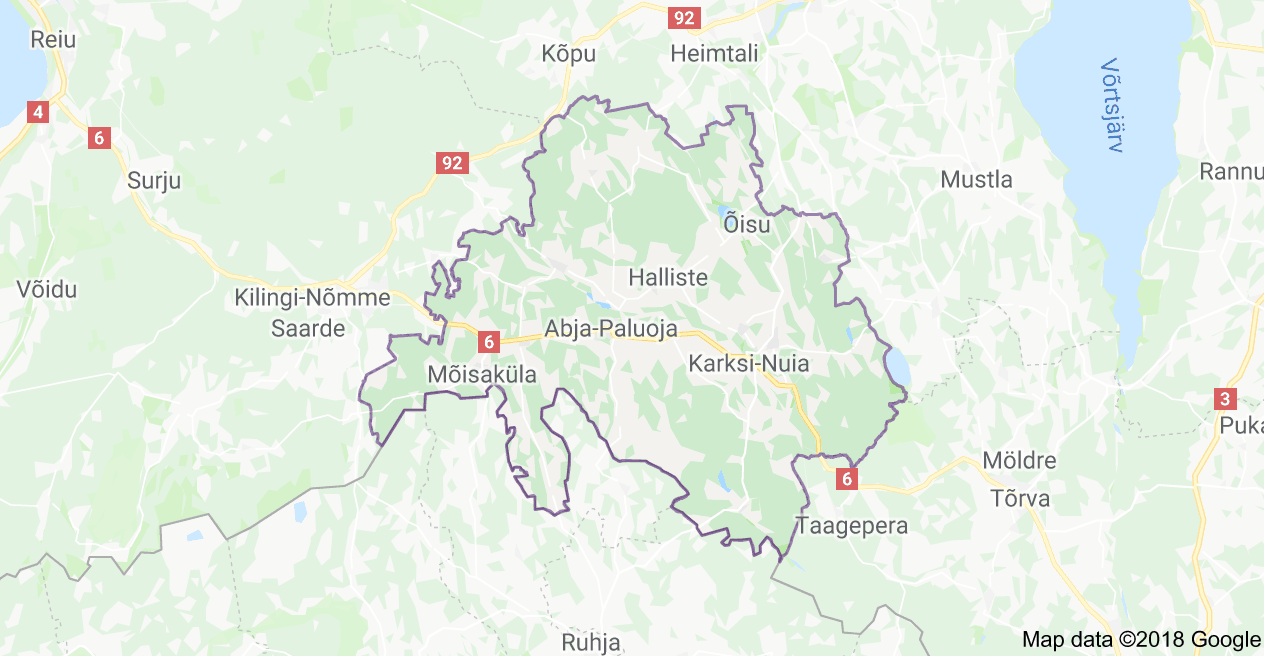 Rahvastikuregistri andmetel elas 1. jaanuari 2017. a seisuga Abja vallas 2173 inimest, Halliste vallas 1487 inimest, Karksi vallas 3347 inimest ja Mõisaküla linnas 784 inimest. 1. jaanuari 2022. a seisuga elab Mulgi vallas kokku 7336 inimest. Mulgi valla kogupindala on 881 km².1.1. RahvastikRahvastiku demograafilised näitajad perioodil 2017–2021 (Statistikaamet).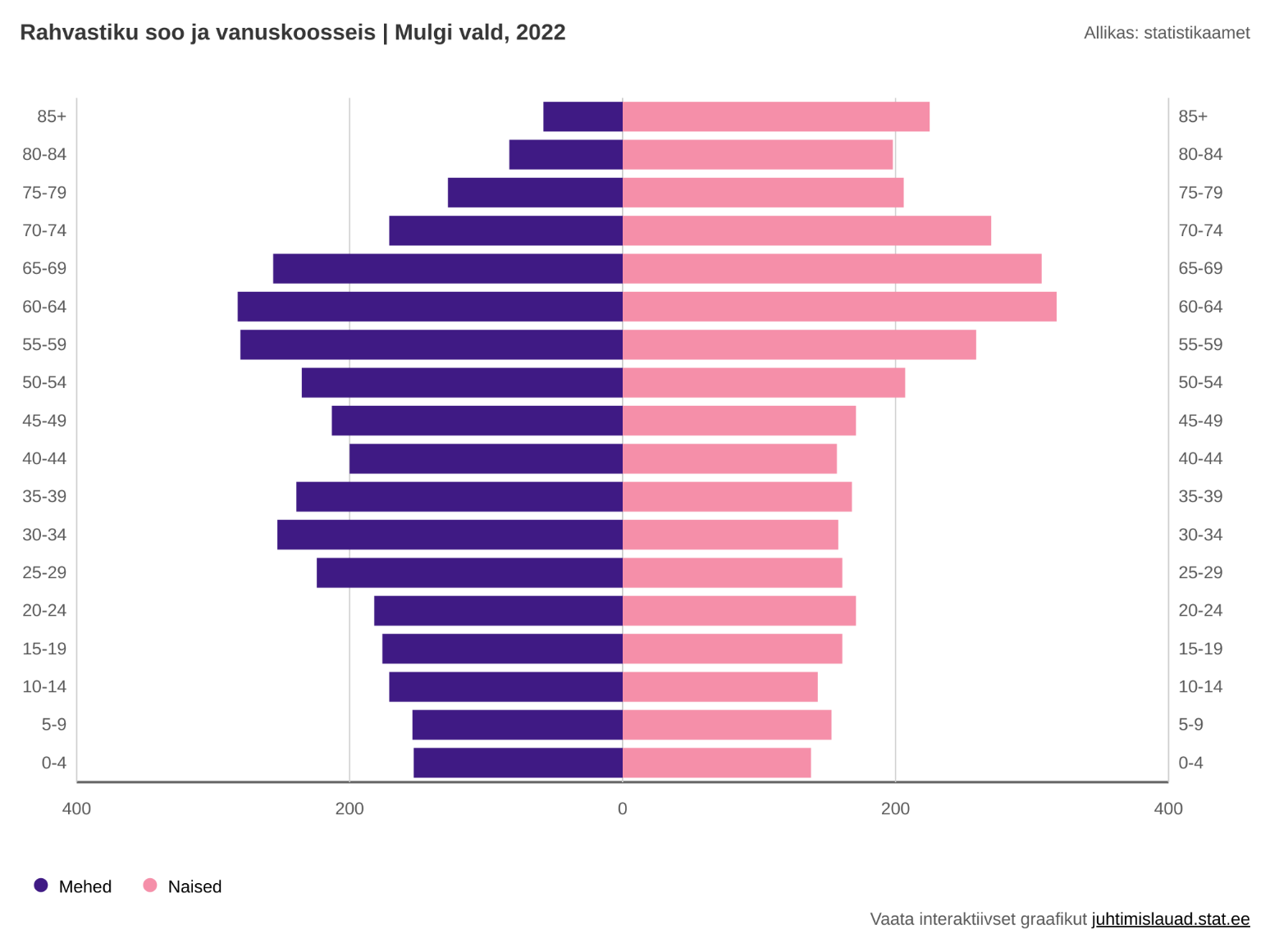 Rahvastikuprognoos aastani 2040Statistikaameti rahvastikuprognoosi kohaselt väheneb seniste trendide jätkumisel Eesti rahvaarv järgmise ligi 30 aasta jooksul negatiivse loomuliku iibe ja välisrände saldo tõttu 125 000 inimese võrra ning 2040. aastal elab Eestis 1 195 000 inimest.2013. aasta 1. jaanuari seisuga oli Eesti rahvaarv 1 320 000. Seniste rahvastiku suundumuste jätkumisel väheneb rahvastik keskmiselt 4800 inimese võrra aastas (0,4%). Välisränne ja loomulik iive mõjutavad rahvaarvu vähenemist enam-vähem võrdses mahus.2040. aastaks rahvastiku soolis-vanuseline koosseis muutub. Naiste ja meeste osatähtsuste erinevus väheneb, ühelt poolt seetõttu, et meeste oodatav eluiga kasvab, teiselt poolt naiste jätkuvalt aktiivsema väljarände tagajärjel. Peamine tulemus on see, et rahvastik vananeb tunduvalt. Pensioniealiste (65-aastased ja vanemad) osatähtsus rahvastikus tõuseb praeguselt tasemelt (18,0%) 2040. aastaks 27,6%-ni. Laste (alla 15-aastaste) osatähtsus väheneb 15,5%-lt 13,6%-ni. Kokku tõuseb ülalpeetavate määr (laste ja vanaduspensioniealiste) osatähtsus tööealistega võrreldes 50,9%-lt 70,2%-le, mis tähendab, et kui praegu on iga ülalpeetava kohta kaks tööealist, siis 2040. aastal on kahe ülalpeetava kohta kolm tööealist.Rahvastikupüramiid 2013 ja 2040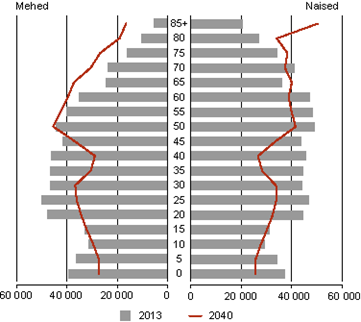 1.2. HaldusjaotusMulgi vald moodustub varasemate Abja valla, Halliste valla, Karksi valla ja Mõisaküla linna territooriumitest ja valla administratiivpiir kulgeb mööda ühinenud omavalitsuste välispiiri. Mulgi valla territoorium jaguneb 54 külaks ja kolmeks vallasiseseks linnaks. Mulgi valla administratiivkeskus asub Abja-Paluojas.Ajalooline põhjendatusAjalooliselt tuntakse Lõuna-Viljandimaad kui Mulgimaad, mis hõlmab ajaloolisi piirkondi kunagiste Halliste, Helme, Karksi, Paistu ja Tarvastu kihelkondades. Ühendvald asub Viljandi maakonna lõunaosas ja omab pikka ühisriigi Läti Vabariigiga. Abja-Paluojat on nimetatud Mulgimaa pealinnaks. Piirkonna ajalooline ühtekuuluvus võimaldab rahvakultuuri ja kultuuripärandi säilitamist, arendamist ning panustada kogukonna identiteedi kasvu. Mulgi märk on uuele omavalitsusele tugev turunduslik bränd ja ajalooliselt toetav.1.3. Valla juhtimineMulgi Vallavolikogu valiti oktoobris 2021. aastal ning on valimisõiguslike kodanike poolt valitud kõrgeim võimuorgan vallas. Volikogus on 21 liiget, seda juhib volikogu esimees ning töö paremaks korraldamiseks on moodustatud 7 alatist komisjoni: 1) eelarve- ja majanduskomisjon; 2) keskkonna-ja heakorrakomisjon; 3) kodanikuühenduste ja külaarengu komisjon; 4) haridus- ja kultuurikomisjon; 5) sotsiaal- ja tervishoiukomisjon; 6) spordikomisjon; 7) revisjonikomisjon. Mulgi Vallavalitsuses on kaks abivallavanemat, kes vastutavad majanduse, arengu-, maa- ja keskkonna, sotsiaal, haridus- ja kultuuri, spordi- ja noorsootöö valdkondade eest. Mulgi Vallavalitsus on kaheksaliikmeline ja selle tööd juhib vallavanem.1. jaanuari 2022 seisuga töötab Mulgi Vallavalitsuses 28 ametnikku. Mulgi Vallavalitsuse ülesandeks on valla kõigi valdkondade tasakaalustatud, elanike huvidest lähtuva jätkusuutliku ja eduka arengu tagamine koostöös huvigruppidega. Valla tasakaalustatuse keskmesse jääb elukeskkonna kvaliteedi parendamine, mis kindlustab inimeste heaolu kasvu. Valitsemine rajaneb avatuse ja läbipaistvuse põhimõtetel. Tähtis on kogukonna ligipääs valla haldamist ja arengut käsitlevale informatsioonile.Ühinemise mõju elanike elutingimustele ja ühtekuuluvustundeleInimeste elamine maal sõltub suuresti töö- ja hariduse omandamise võimalustest ja elamine suuremas asulas tähendab reeglina rohkem valikuvõimalusi tööalase karjääri, koolivaliku, elukondlike teenuste ja vaba aja veetmise osas. Mulgimaa valdade elujõulisuse kasvuks on oluline nii identiteet kui ka ühinenud valdade majanduslik ja sotsiaalne potentsiaal. Kuna loodud omavalitsuse funktsioonide täitmine toimub Abja-Paluojas, Hallistes, Karksi-Nuias ja Mõisakülas, st. toimib võrgustikupõhine arendustegevus ja teenuste osutamine, siis on ühinemisel loodud head eeldused elukohalähedaste teenuste arendamiseks ning erinevate piirkondade/kogukondade tasakaalustatud arenguks ja laialdaseks koostööks.1.4. HaridusasutusedKvaliteetse hariduse kättesaadavus vallas on olulisemaid valdkondi, mis tagab omavalitsuse toimimise ja rahvaarvu säilimise. Samuti on haridusküsimused olulised kohaliku identiteedi kujunemisel ja säilimisel. Haridusvaldkonna arendamine on sotsiaalvaldkonna prioriteet. Mulgi vallas on neli kooli: kaks gümnaasiumi (Abja-Paluojas ja Karksi-Nuias) ja üks põhikooli Hallistes ja Kool- Lasteaed Mõisakülas. 2022. aasta 1. septembri seisuga õppis Abja gümnaasiumis 269 õpilast, August Kitzbergi nimelises Gümnaasiumis 303 õpilast, Halliste Põhikoolis 89 õpilast ja Mõisaküla Kool- Lasteaias 8 õpilast. Mulgi valla koolides kokku on 669 õpilast.EelkooliharidusKoolieelset haridusteenust pakuvad Mulgi vallas neli lasteaeda. Abja-Paluojas on 5 rühma (89 last), Karksi-Nuias 7 rühma (135 last), Mõisakülas 2 rühma (33 last), Hallistes 1 rühm (16 last) ja Õisu lasteaias 1 rühm (16 last). Mulgi valla lasteaedades kokku on 289 last.Kõigile lastele on loodud võrdsed võimalused elukestvaks õppeks. Mulgi vallas on igale eelkooliealisele lapsele tagatud koht kodulähedases lasteaias või lapsehoius, kus on kaasaegne, toetav, lapsest lähtuv ja sõbralik arengukeskkond. 1.5. KultuuriasutusedMulgi vallas on kuus vallavalitsuse hallatavat kultuuriasutust: Abja Kultuurimaja, Karksi-Nuia Kultuurikeskus, Mõisaküla Kultuurimaja, Kaarli Rahvamaja, Halliste Rahvamaja ja Uue-Kariste Rahvamaja, kelle tegevuse põhieesmärgiks on rahvuskultuuri traditsioonide säilitamine, edasiarendamine ja võimaluste loomine inimeste vabaks eneseväljendamiseks, loominguliseks tegevuseks ning kultuuripärandi kättesaadavaks tegemiseks.Ka külades toimivad Mulgi vallavalitsuse hallatavad asutused: Kaarli ja Uue-Kariste Rahvamajad, Karksi, Sudiste, Tuhalaane, Lilli, Penuja ja Kamara Külamajad, kus korraldatakse traditsioonilisi üritusi ja tähistatakse tähtpäevi.Vallas töötab 9 avalikku raamatukogu (Abja, Kamara, Halliste, Õisu, Karksi-Nuia, Karksi, Lilli, Tuhalaane ja Mõisaküla). Raamatukogude juures tegutsevad ka avalikud internetipunktid (AIP-d).1.6. EttevõtlusMulgi valla ettevõtlus on mitmekesine - statistikaameti andmetel oli 1. jaanuari 2021. aasta seisuga Mulgi vallas registreeritud 660 ettevõtet. Mulgi valla elanike kuu keskmine brutotulu oli 1229 eurot (2021. aasta 1. jaanuari seisuga). Kuigi peamised tööandjad vallas on metalli- ja puidutööstus, on palju töökohti ka väikeettevõtetes, mis pakuvad isikuteenuseid või on spetsialiseerunud muudele teenustele. Oluline on soodsa ettevõtluskeskkonna tagamine, kohapealse tootmise ja tööstuse areng, maaturismi areng ning uute teenuseid pakkuvate ettevõtete tekkimine. Valla sooviks on kujundada edukalt toimiv ettevõtjate ja kogukondade koostöömudel, mis annab suuremat lisandväärtust ja seeläbi elanikele paremaid sissetulekuid. Ühendvallas on enam võimalusi kujundada elukeskkonda elanike soove arvestades.Mulgi valla arengu seisukohalt on tähtis, et töökohad oleksid jätkuvalt elukohale võimalikult lähedal, et oleks puhas looduskeskkond, mõistlikud elamis- ja töökeskkonna kulud ning hea transpordiühendus.Oluline on, et suuremad asulad - Karksi-Nuia, Abja-Paluoja, Halliste ja Mõisaküla - moodustaksid jätkuvalt Mulgimaa asustussüsteemi stabiilse vundamendi, mis pakub lisaks isikupärastele linnamiljöödele töökohti ja eluks vajalikke teenuseid. Ühisomavalitsuses on piirkondlikku arengut parem koordineerida ja valda kui tervikut investoritele tutvustada ning seeläbi piirkonnas majanduskasvu saavutada. Suuremad ettevõtted Mulgi vallas on:Puidukoda OÜAS HolttemNuia PMT ASMETEST Metall OÜHanval Metall OÜToom Tekstiil ASAbja Tarbijate ÜhistuOÜ Mõisaküla MasinatehasOÜ UnoLightPuit ja Mööbel OÜSoledor OÜ1.7. Sotsiaalhoolekanne Sotsiaalhoolekandealast tööd vallas teostavad sotsiaaltööspetsialistid. Mulgi vallas tegutseb neli sotsiaalasutust – Mulgi Hoolekandekeskus, SA Abja Haigla, Lõuna-Eesti Hooldekeskuse Karksi kodu ja Mulgi Häärber OÜ.1.8. Teedevõrgustik Mulgi valda läbivatest teedest on olulisemad Valga – Uulu maantee ning Imavere – Viljandi – Karksi-Nuia maantee. Maanteeameti teederegistri andmetel on 2022. aasta 1. jaanuari seisuga Mulgi vallas maanteid 282 km ning tänavaid 50 km.Kõrvalmaanteed:Abja-Paluoja – Penuja – Ruhja maantee (Läti Vabariik) on osaliselt kõvakattega.Karksi-Nuia – Lilli – Ruhja maantee (Läti Vabariik) on alates 2011. aastast kõvakattega.Mõisaküla - Ipiki -Ruhja maantee (Läti Vabariik) on kruusakattega.Mulgi valla missioon ja visioonMulgi valla missioon:Mulgi valla missiooniks on tagada vallaelanikele kvaliteetne elukeskkond, pakkudes võimalusi eneseteostuseks nii töö- kui elukohana. Arengu kavandamisel rakendatakse jätkusuutlikkuse ja säästva arengu põhimõtteid ning võetakse arvesse paikkonna kultuurilist identiteeti.Mulgi valla visioon: Mulgi vald on aastal 2026 aktiivse elanikkonnaga, puhta loodusega, Mulgi kultuuri väärtustav, ettevõtlusele avatud, kaasaegsete avalike teenuste ja taristuga valla elanike heaolu tagav omavalitsus.Mulgi valla hetkeolukorra kaardistus ja arenguvajadusedHetkeolukorra kirjeldusValla tugevuste, nõrkuste, võimaluste ja ohtude kaardistamisse olid kaasatud erinevad sihtgrupid - ettevõtjad ning omavalitsuse ja mittetulundussektori esindajad. Piirkondadena on silmas peetud eelmisi omavalitsusüksusi (Abja, Halliste, Karksi, Mõisaküla)3.2. Mulgi valla arenguvajadusedHariduse valdkonna tugevusteks on igas valla piirkonnas eel- ja põhikooli hariduse hea kättesaadavus. Haridusasutustes on kvalifitseeritud personal ja toimiv haridusasutuste vaheline koostöö. Huviharidus Mulgi vallas on mitmekülgne. Koolides on suurimaks probleemiks tugiteenuste spetsialistide vähesus ning vananev kaader. Lahenduseks on tugiteenuste spetsialistide juurde palkamine ja noortele alustavatele õpetajatele motivatsioonipaketi pakkumine (soodne elamispind, ühekordne täiendav rahaline toetus jne.). Koostööd peaks jätkama Noored Kooli programmiga. Muusikakoolide infrastruktuur vajab parendamist.Noorsootöö läbiviimiseks on valla erinevates piirkondades olemas noorsootöötajad ja kaasaegsed noortekeskused, v. a Halliste piirkonnas. 15- aastastele ja vanematele noortele ei ole hetkel piisavalt tegevusi. Noorte osalemist noortekeskuste tegevustes takistab mõnel juhul ka ebapiisav bussiühendus ja vahel ka ebapiisav kommunikatsioon. Lahenduseks oleks bussiühenduste vastavusse viimine tegelike vajadustega ja info koondamine ühisele kodulehele. Kuna noorsootöö kvaliteedi hindamist ei ole läbi viidud, on järgmistel aastatel vajalik hindamine läbi viia ja sellest lähtuvalt koostada noorsootöö arengukava. Noorsootöö tõhustamiseks on oluline koostöövõrgustiku loomine (sh ühine keskuste koduleht), mis aitaks kaasa ühiste noortele suunatud ürituste korraldamisele, noorsootöö mitmekesistamisele ja selle toetamisele läbi erinevate innovaatiliste võimaluste (helistuudiod, ekstreemsport, erinevad maailmavaadet arendavad õpitoad jne).Spordi valdkonnas on tugevusteks kaasaegsed spordikeskused, terviserajad, kergliiklusteed ja suur spordiringide valik. Parendamist vajavad mõned välispordirajatised (staadionid). Veel ei ole välja kujunenud tõhus piirkondadevaheline koostöö. Koostöö tõhustamiseks peaks looma valla spordikoordinaatori ametikoha ja ühise spordiürituste- ja võistluste kalendri. Täiendavate rahastusallikatena on võimalik kasutada riiklikke spordi toetusprogramme ning Euroopa Liidu erinevaid programme rahvusvahelise koostöö suurendamiseks (näit Lätiga). Spordiga tegelemise populariseerimiseks saab läbi viia infopäevi ja luua spordiringe ka eelkooliealistele lastele.Kultuuri valdkonnas on olemas infrastruktuur kultuuri-, seltsi- ja külamajade ning raamatukogude näol. Piirkonna kultuuriline identiteet on tugev ning välja on kujunenud pikkade traditsioonidega kultuurisündmused. Ühtlustamist vajavad kultuuritöötajate töötingimused. Kultuuriasutuste vahelise koostöö tõhusamaks korraldamiseks on vajalik luua kultuurispetsialisti ametikoht.Majanduse valdkonna tugevusteks on hea teedevõrk, mis vajab parendamist (kruusateede olukord on halb). Kergliiklusteede võrku peaks laiendama tiheasustuspunktide vahel (Abja-Paluoja – Karksi-Nuia, Mõisaküla ja Halliste suunal). Prügimajanduse probleeme lahendaks jäätmejaamade ehitamine. Vallas on mitmeid veekogusid, mis vajavad korrastamist. Vee- ja kanalisatsiooni ning küttesüsteemide uuendamist võimaldavad riiklikud programmid. Elanikkonna turvalisuse paremaks tagamiseks on võimalik paigaldada turvakaameraid.Mulgi valla strateegilised eesmärgid ja tegevusedHaridus4.1.1. 	Valla haridusasutustes järgitakse kaasava hariduse põhimõtteid:haridusasutustes töötavad kvalifitseeritud tugispetsialistid;koolides võimaldatakse väikeklasse;piirkonna koolides võimaldatakse lihtsustatud õppekava järgi õppimist.Tegevused: Koolides täidetakse puuduvad tugispetsialistide kohad.Haridusasutuste infrastruktuur on kaasajastatud ja õppetöö vajadustele vastavTegevused: Kaasajastatakse valla lasteaedade mänguväljakute infrastruktuuri. Soojustatakse Abja lasteaia hoone. Halliste koolihoonele teostatakse kapitaalremont. Renoveeritakse August Kitzbergi nimelise gümnaasiumi A korpus. Koolide juurde rajatakse liikumisväljakud. Abja ja Karksi-Nuia muusikakoolides teostatakse renoveerimistööd. Koolides arendatakse digitehnoloogia kasutamise võimalusi. Teostatakse Õisu lasteaia ruumide kapitaalremont. Uuendatakse Õisu lasteaia mänguväljak. Mõisaküla lasteaia küttesüsteem viiakse üle kaugküttele. Mõisaküla kooli hoonele teostatakse rekonstrueerimine. Mõisaküla lasteaia hoonele teostatakse rekonstrueerimine. Mõisaküla koolimajja luuakse õpilastele majutuskohad. Mõisaküla koolis rakendatakse kaasava hariduse süsteem. Renoveeritakse Abja Gümnaasiumi vana osa.Haridusasutustes töötab motiveeritud personal Haridustöötajate töö on väärtustatud. Tegevused: Vaadatakse üle ja korrigeeritakse juhtide ja lasteaedade juhatajate palgatingimusi. Huvihariduse pedagoogide töötasud vaadatakse üle ja korrigeeritakse.   Õpetajate järelkasv on tagatud. Tegevused: Noortele õpetajatele makstakse täiendavat toetust ja võimaldatakse vajadusel elamispind. Elukeskkond (keskkonnahoid, heakord, elanike turvalisus)Valla avalik ruum on korrastatud.Tegevused: Valla omandis olevad pargid korrastatakse. Vald korraldab heakorrakonkurssi „Kaunis kodu“. Rekonstrueeritakse Abja-Paluoja keskpark. Korrastatakse valla külamajad ja nende ümbrus. Korrastatakse ja rajatakse uusi valla avalikke mänguväljakuid jt. vabaaja veetmise atraktsioone. Kujundatakse linnakeskuste miljööd. Korrastatakse Mulgi vallale kuuluvad järved, supluskohad ja rajatakse vajadusel tuletõrje veevõtukohad. Kalmistud kaardistatakse digitaalselt ja luuakse vajalikud andmekogud. Rekonstrueeritakse Mõisaküla Linnahoolduse maja. Rekonstrueeritakse Mõisaküla keskväljak. (ellu viidud)Vallaelanike keskkonnateadlikkus on paranenud.Tegevused: Vald korraldab keskkonnateadlikkuse teavituskampaaniaid. Jäätmete kogumispunktide arv vastab elanike vajadustele.Tegevused: Tiheasustusega aladele paigaldatakse jäätmete kogumispunktid. Omavalitsuse territooriumile ehitatakse jäätmejaam. Valla territooriumil on tagatud inimeste turvalisus ja ohutus.Tegevused: Tiheasustusega aladele paigaldatakse turvakaamerad. Toetatakse vabatahtlike päästjate tegevust. Propageeritakse ja arendatakse naabrivalve süsteemi rakendamist. Sotsiaalse turvalisuse tagamiseks luuakse vallas toimiv koostöövõrgustik (lasteaiad, koolid, perearstid, politsei jt.). Mulgi valla kriisikomisjon tegeleb riskianalüüside koostamisega ja teeb ettepanekuid ohuolukordade ärahoidmiseks. Tagatakse valmisolek kriisiolukordadeks. Toetatakse abipolitseinike tegevust. Elanikke teavitatakse läbi valla meedia turvalisust ohustavatest nähtustest ja võimalustest turvalisust suurendada. Mulgi vald, Kaitseliit, Päästeamet ja Politsei- ja Piirivalveamet teevad koostööd ja pidevat ennetustööd turvalise keskkonna hoidmiseks. Mulgi vald ostab ja rekonstrueerib Mõisaküla tuletõrjemaja.KultuurVallas toimib kultuuritöötajate ühtne võrgustik.Tegevused:  Korraldatakse ühiselt ülevallalisi sündmusi. Kujundatakse välja valla maineüritused.Valla kultuuritöötajad on motiveeritud ja kvalifitseeritud.Tegevused: Kultuuritöötajate töötingimused ühtlustatakse. Kollektiivide- ja ringijuhendajatele luuakse motiveerivad töö- ja palga tingimused. Valla kultuuritöötajatele pakutakse täiendõppevõimalusi. Valla kultuuriprojektid ja tegevused ei sõltu projektipõhistest rahastusallikatest.Valla muuseumide seisukord on paranenud.Tegevused: Teostatakse muuseumihoonete renoveerimistöid ja kaasajastatakse muuseumi inventari. Mulgi kultuuripärand on hoitud ja väärtustatud.Tegevused: Korraldatakse Mulgimaa ajalugu, traditsioone ja kombeid tutvustavaid sündmusi.Kultuuriasutuste infrastruktuuri seisukord on paranenud.Tegevused: Ehitatakse valmis Karksi-Nuia kultuurikeskuse kolmas ja neljas korrus. Vallale soetatakse mobiilne esinemislava. Kaardistatakse kultuuriasutuste infrastruktuuride puudused ja leitakse vahendid nende likvideerimiseks. Kaarli rahvamajale teostatakse kapitaalremont. Mõisaküla kultuurimaja juurde rajatakse autoparkla ja valgustusega kõnnitee. Arendatakse välja Mõisaküla suveaia territoorium. Renoveeritakse Abja Kultuurimaja ja selles olevate valla asutuste ruumid. Rajatakse Abja Kultuurimaja välilava. Raamatukogud toimivad kaasaegsete info- ja õpikeskustena. Tegevused: Kindlustatakse raamatukogude tegevuseks vajalikud vahendid. Alustatakse e-raamatute laenutamisega. Uuendatakse süstemaatiliselt arvutite riist- ja tarkvara. Laiendatakse ruume olemasolevate ruumide arvelt. Suurendatakse Wifi leviala.Valla ajalehe sisu kvaliteet on paranenud.Tegevused: Ajalehel on toimetaja, kes koordineerib ajalehe tööd ja toimetab sisu. Vallaelanikele pakutavad vaba aja sisustamise teenused on paranenud.Tegevused: Kaardistatakse vallaelanike huvid huviringide osas. Käivitatakse uusi huviringe vastavalt elanike vajadustele. Mitmekesistatakse noortele suunatud huvitegevuste võimalusi.MajandusMulgi vallas on korrastatud ja renoveeritud vee-ning kanalisatsioonivõrgustik, ÜVK kava on ellu viidud täies mahus.Tegevused: Tegevused viiakse ellu vastavalt ÜVK-le.Valla teed ja tänavad on korrastatud.Tegevused: Korrastatakse mustkattega tänavad. Tiheasustusega kruusakattega teed kaetakse mustkattega. Rajatakse uued kergliiklusteed (Kulla – Abja-Paluoja – Karksi-Nuia ja Abja-Paluoja – Kamara, Õisu – Halliste – Abja-Paluoja, Karksi – Ainja). Mulgi valla tiheasustusaladel luuakse liiklusskeem ja korrastatakse teemärgistus.  Mulgi valla tänavate nimed ja majade numbrid korrastatakse, olulisematele asutustele ja mälestistele paigaldatakse asukohta tähistavad viidad.Valla tänavavalgus on uuendatud.Tegevused: Rajatakse ja rekonstrueeritakse uus tänavavalgustus tiheasustusega aladele. Olemasolevad amortiseerunud tänavavalgustid vahetatakse välja energiasäästlikumate vastu, elektrijuhtmed vahetatakse välja kaabelliinide vastu. Mulgi valla äärealade teederistmikele paigaldatakse turvakaamerad. Rekonstrueeritakse Halliste ja Õisu tänavavalgustus.Mulgi valla piirkonnas on kvaliteetselt toimiv ühtne kaugküttesüsteem.Tegevused:  Rekonstrueeritakse Mõisaküla soojatrassid ja katlamaja. Rekonstrueeritakse Õisu soojatrassid. Rekonstrueeritakse Kamara külamaja soojavarustus. Parendatakse Mulgi valla Mõisaküla teeninduspunkti  hoone küttesüsteemi.Energiaaudit on läbi viidud.Tegevused: Valla ühiskondlikes hoonetes viiakse läbi energiaaudit, hooned soojustatakse vajalikul määral ning luuakse toimiv energiajuhtimissüsteem.Mulgi vallas on tagatud hea vallasisene bussiühendus, s.h õpilaste transport.Tegevused: Vaadatakse üle vallasisesed liinid ja korrigeeritakse bussiühendust elanike vajadusele paremini vastavamaks. Korrastatakse valla bussiootepaviljonid.Ettevõtlus ja turismEttevõtluseks on loodud soodne keskkond.Tegevused: Koostatakse tööstuspargiala planeering ja ehitatakse välja teenindav infrastruktuur. Vald tagab kiire ja asjatundliku teenindamise ettevõtlusega seotud otsuste vastuvõtmisel. Võimaldatakse ettevõtjale vajalik infrastruktuur (teed, kiire internetiühendus, vesi- ja kanalisatsioon jne.). Arendatakse välja loomemaja. Tehakse koostööd Eesti Maaülikooli Polli aiandusuuringute keskusega ja kompetentsikeskusega PlantValor. Elanike ettevõtlusaktiivsus on suurenenud.Tegevused: Majandusõpe viiakse sisse kõikidesse valla koolidesse alates põhikooli tasemest. Vahendatakse aktiivselt ettevõtlusega seotud seadusandlikku, koolitusalast ja muud informatsiooni nii ettevõtjatele kui kodanikele. Töötute aktiviseerimiseks vahendatakse informatsiooni EASi, Töötukassa ja teiste organisatsioonide meetmete kohta ja korraldatakse erinevaid koolitusi. Vald rakendab alustava ettevõtluse toetusmeedet. Vallas tegutsevaid ettevõtteid tutvustatakse valla ajalehes. Tunnustatakse vallas tegutsevaid ettevõtteid.Investorite huvi Mulgi valla suhtes on kasvanud.Tegevused: Koostatakse ülevaade võimalikest hoonetest ja maadest ning nendega seotud infrastruktuuri võimsustest. Vald reklaamib investeerimisvõimalusi läbi trükiste ja kodulehekülje. Vallavalitsus otsib aktiivselt potentsiaalseid ettevõtjaid, sõlmib nendega koostöökokkuleppeid ettevõtluse arendamiseks, osaleb vajadusel koostööprojektides sotsiaalse ja tehnilise infrastruktuuri korrastamisel või väljaehitamisel. Vald loob piirkonnast ettevõtlussõbraliku kuvandi.Vallas asuvad turismiettevõtted tegutsevad koostöös ja on moodustanud koostöövõrgustikke.Tegevused: Viiakse läbi seminare koostöövõimaluste arendamise eesmärgil. Töötatakse välja koostöövõrgustiku kontseptsioon ja palgatakse  koordinaator (vastav töökoht on loodud 2019). Olemasolevate üritustega turundatakse koos muid teenuseid (majutamine, toitlustamine, tegevused jne). Vallas viiakse ellu ühiseid turismimajandusega seotud ettevõtluse turundusprojekte. Vallas asuvad kultuuri-, arhitektuuri- ja loodusobjektid ning huviväärsused on korrastatud, tähistatud ja nendeni on tagatud juurdepääs.Tegevused: Sõlmitakse kokkulepped omanikega ligipääsu tagamiseks. Objektide kohta koostatakse erinevates keeltes informatsioon (Näiteks läbi QR- koodi). Luuakse hoolduskavad ja viiakse need ellu. Korrastatakse ja arendatakse objekte. Karksi Ordulinnuse müürid konserveeritakse ja renoveeritakse. Vald toetab Halliste kiriku piirkonna arendamist külastuskeskuseks. Abja-Paluoja veetorni rajatakse vaateplatvorm.Vallas on välja arendatud mitmekesised ja atraktiivsed turismivõimalused.Tegevused: vald osaleb Sooglemäe Mulgi elamuskeskuse rajamisel. Olemasolevate objektide baasil arendatakse välja jalgsi-, ratta- ja automarsruudid. Marsruudid tähistatakse ja on leitavad internetikeskkonnas ning turismiinfopunktides. Korrastatakse ja luuakse terviserajad, spordiobjektid, ujumis- ja puhkekohad. Turistidele võimaldatakse spordi ja vabaaja vahendite laenutust. Siseturismi edendamiseks korraldatakse matka- ja tegevuspäevi. Kultuuri ja spordikalender koostatakse pool aastat ette. Vana raudtee maa-ala arendatakse välja turismiobjektiks. Rekonstrueeritakse Mõisaküla kupeevagun. Mõisaküla veetorn arendatakse turismiobjektiks.Välja on töötatud valla ja turismipiirkonna sümboolika, turismimarsruudid ja giiditeenus.Tegevused: Võetakse tööle turismikoordinaator, kelle ülesandeks on turismi eesmärgipärane turundamine, turundatavate objektide ja toodete tutvustuse koostamine ja jälgimine. (vastav töökoht on loodud). Mulgi valla ja Mulgimaa teemadel korraldatakse giidide väljaõpet. Õpetajaid kaasatakse giiditeenust osutama.Huviala- ja noortelaagrite korraldamiseks on loodud tingimused. Tegevused: Arendatakse koolide võimekust laagrite vastuvõtuks. Toetatakse laagrites pakutavaid sportlikke, kultuurilisi, loodusteemalisi jne. tegevusi. Vald soodustab omanäolisi ja mulgi identiteeti tugevdavaid tegevusi.Tegevused: Kutsutakse ellu ja levitatakse kohaspetsiifilisi tooteid ja teenuseid.Turismiinfo kättesaadavus on paranenud.Tegevused: Turismiinfo on ja kodulehel. Turismiinfo koostatakse neljas keeles (sh. läti keeles). Koostatakse ja antakse välja valda tutvustavad turismikaardid, voldikud ja brošüürid. Turistide poolt veedetud aeg vallas on pikenenud. Tegevused: Korraldatakse mitmepäevaseid üritusi. Rajatakse tegevuslikke atraktsioone.NoorsootööNoortele on tagatud info kättesaadavus.Tegevused: Noortekeskustele luuakse ühine koduleht. Noortele edastatakse infot kanalite kaudu, mida noored igapäevaselt kasutavad.Kaasatud noorte arv on suurenenud ja noorte tööhõivevalmidus paranenud.Tegevused: Luuakse ühine statuut noorte tunnustamiseks. Igal aastal tunnustatakse tegusaid noori. Igas piirkonnas viiakse läbi noorte õpilasmalevaid/töölaagreid. (ellu viidu). Moodustatakse noortevolikogu. (ellu viidud). Huvihariduse korraldamisel arvestatakse noorte huvidega, kaasates neid otsustusprotsessi. Noortevaldkonna toimimine on mõjusam.Tegevused: Regulaarselt hinnatakse noorsootöö kvaliteeti. Koostatakse Mulgi valla noorsootöö arengukava. Igas piirkonnas tagatakse noortekeskuse või -toa olemasolu ja kvalifitseeritud noorsootöötaja. Suurendatakse rahvusvahelise noorsootöö võimalusi ja selle tulemuste kasutamist. Kogukonnas tuuakse paremini esile noortepoliitika ja noorsootöö mõju ning toetatakse sellekohase teadlikkuse tõusu erinevate osapoolte, sh lastevanemate seas. Toetatakse Mulgi valla MTÜ-sid, mis on suunatud noortele ja toetavad noorsootööd.Noorel on väiksem risk olla tõrjutud.Tegevused: Kohalikus transpordikorralduses arvestatakse senisest rohkem noorsootööteenustega. Luuakse tugimeetmed, mis aitavad toetada noorte tagasitoomist haridusse ja/või edukat jõudmist tööturule.Seltsitegevus ja külade areng4.7.1.	Kõikides valla piirkondades tegutsevad aktiivsed ja toimetulevad kodanike organisatsioonid.Tegevused: Koostatakse külade arengukavad. Garanteeritakse valla omaosalus projektipõhiste tegevuste juures, mis on kooskõlas valla arengukavaga. Finantseerimise alused ühtlustatakse ja tunnustatakse kodanikeühendusi ning nende liidreid. Piirkondlikes külakeskustes on elanikele teenuseid pakkuvad külamajad/seltsimajad/kooskäimiskohadTegevused:  Renoveeritakse Tuhalaane kelder. Korrastatakse Penuja külamaja sisehoov. Võimalusel antakse külamajad üle kohalikele seltsidele. Taastatakse Tuhalaane rahvamaja. Renoveeritakse Rimmu külamaja. Vahetatakse Vana-Kariste seltsimaja katus. Külakeskused, puhkealad ja miljööväärtuslikud elupaigad on korrastatud.Tegevused: Vallavalitsus toetab haljastustööde läbiviimist. Renoveeritakse Rimmu jalakäijate sild. Rimmu külas taastatakse Veskijärv (paisjärv). Korrastatakse Karksi-Nuia paisjärv. Rajatakse veevõtukoht Rimmu Veskijärve kaldale. Hooldatakse Karksi park. Puhastatakse neli mõisaaegset tiiki. Pargi territooriumile ehitatakse kõlakoda ja paigaldatakse uus külakiik.Hoitakse ja kaitstakse külade kultuuripärandit.Tegevused: Korrastatakse Murri häärberi laastukatus, kiviaed ja haljastus. Renoveeritakse Mulgi külamuuseum (uksed, aknad, katus, siseruumid). Karksi-Nuia muuseum rajatakse vanasse raamatukokku. Konserveeritakse Penuja EAÕK kirik. Korrastatakse Karksi mõisa juures olevad tiigid. Kogutakse ja säilitatakse muuseumitubades kohalikke kultuuri- ja ajaloomaterjale (fotod, mälestused, dokumendid jms). Antakse välja ja digitaliseeritakse trükiseid.Külades toimub aktiivne sporditegevus.Tegevused: Kord aastas vaadatakse üle spordi- ja mänguväljakud, hinnatakse  need ning vajadusel korrastatakse. Viiakse sisse erinevad küladevahelised spordivõistlused (võrkpall, jooksuvõistlused jne).Suuremad looduslikud ujumispaigad on korrastatud.Tegevused: Korrastatakse järved ja ujumiskohad. Ujumiskohtadesse paigaldatakse stend juhenditega ning päästerõngas.SotsiaalvaldkondLastele ja peredele on tagatud sotsiaalne kaitse, probleemide varajane märkamine ja abi probleemide lahendamisel.Tegevused: Peredele ja lastele tagatakse tugiisikuteenus. Peredele ja lastele tagatakse psühholoogilise nõustamise teenus. Sotsiaaltöötajad osalevad pidevalt täiendkoolitustel. Kujundatakse vanemlust toetavaid hoiakuid ja tehakse teavitustööd. Lasteaialastele võimaldatakse tasuta toit.Toimetulekuraskustes inimestele on tagatud eluase.Tegevused: Ehitatakse sotsiaalmaja. Rajatakse sotsiaalkorterid. Arendatakse toetatud elamise teenust.Puudega ja/või toimetulekuabi vajavatele eakatele inimestele on loodud võimalus elada kodus.Tegevused: Aidatakse kohandada kodusid vajadustele vastavaks. Rajatakse kaldteid. Arendatakse koduhoolduse teenust. Abivajajatele võimaldatakse tugiisikuteenust. Tagatakse hingehoiuteenus.Puudega ja/või toimetulekuabi vajavatele eakatele inimestele on loodud võimalus saada koduvälist hooldusteenust.Tegevused: Rekonstrueeritakse hooldekodusid ja luuakse uusi hoolekodukohti. Hoolekandeasutused sisustatakse erimööbli, invaseadmete ja hooldusvahenditega. Arendatakse päevakeskusi. Renoveeritakse Abja Päevakeskuse keldrikorrus. Arendatakse päevahoolduse ja päevahoiuteenuseid.  Luuakse Mõisaküla päevakeskus. Rekonstrueeritakse ja laiendatakse Mulgi Hoolekandekeskuse Polli tegevuskohta.Vallaelanikele on tagatud esmatasandi tervishoiuteenuse kättesaadavus.Tegevused: Sisustatakse ja arendatakse Abja esmatasandi tervisekeskust. Rekonstrueeritakse Karksi-Nuia perearsti keskus (rekonstrueeritud 2020). Toetatakse koduõendust. Arendatakse sotsiaaltranspordi teenust. Rekonstrueeritakse Mõisaküla perearstikeskus.Elanikel on võimalus tarbida saunateenust.Tegevused: Tagatakse Abja-Paluoja, Karksi-Nuia ja Mõisaküla saunade korrashoid ja toimimine.SportMulgi vallas on tagatud sporditegevused aastaringselt, tervisespordiga tegelejate osakaal on tõusnud.Tegevused: Renoveeritakse olemasolevad välispordirajatised ja rajatakse vajadusel uued. Soetatakse tehnika suusaradade rajamiseks. Mõisaküla vana staadion arendatakse tehnikaspordi harrastamisele vastavaks. Abja Spordi- ja Tervisekeskuse juurde rajatakse Mulgi mõtte- ja meelearenduse koda.Tervisespordiga tegelevate laste ja noorte hulk on tõusnud.Tegevused: Luuakse mänguväljakuid ja jõulinnakuid. Eelkooliealistele lastele pakutakse treeningutel osalemise võimalusi.Valla spordiklubide võimekus, initsiatiiv ja kompetents on tõusnud.Tegevused: Koordineeritakse spordiklubide koostööd ja ühiste prioriteetide seadmist.Tulemustele suunatud võistlusspordi alane tegevus on jätkusuutlik.Tegevused: Treenerite/juhendajate/eestvedajate koolitamine ning nende tegevuse toetamine ja tunnustamine. Tugev koostöö lastevanematega.Sportimisvõimalused on mitmekesisemad erinevatele elanikkonna gruppidele.Tegevused: Arendatakse valla spordikeskusi ja neis pakutavaid teenuseid. Renoveeritakse staadionid. Rekonstrueeritakse Mõisaküla spordihoone.Mõttespordialadega tegelejate arv on tõusnud.Tegevused: Koordineeritakse mõttespordi huviliste kokkusaamisi. Tagatakse harjutamiseks ja võistluste läbiviimiseks baasinventar.Arengukava elluviimise, seire ja muutmise kordArengukava elluviimise eest vastutab vallavalitsus. Arengukava viiakse ellu kohaliku omavalitsuse ja partnerite koostöös tuginedes arengukava lisas olevale tegevuskavale. Arengukava seiret teostatakse iga-aastaselt lähtudes tegevuskavas sõnastatud mõõdikutest. Vallavalitsus koostab arengukava ja eelarvestrateegia täitmise ülevaate eelmise kalendriaasta kohta ja esitab selle volikogule 1. juuniks. Aruandega koos esitatakse volikogule ka arengukava muudatusettepanekud. Ettepanekuid arengukava ja eelarvestrateegia muutmiseks saavad esitada volikogu komisjonid, vallavalitsuse hallatavad asutused ja MTÜ-d iga aasta 1. aprilliks. Volikogule esitatakse arengukava ja eelarvestrateegia eelnõu hiljemalt 1. septembriks ning volikogu kinnitab neis tehtud muudatused määrusega hiljemalt 15. oktoobril.
Mulgi valla arengukava 2019–2026202220172018201920202021 Rahvaarv (seisuga 1. jaanuar 2021)76267506743674607336 Elussünnid7174455151 Surmad139132141107153Registreeritud töötud136143136160219Palgatöötaja kuu keskmine brutotulu, eurot984,781041,791099,9011541229 Sisseränne268264377231220 Väljaränne321276257263264 Iive-68-58-96-56-102 Ränne -53-12+120-32-44 Kokku-121-70+24-88-146TUGEVUSEDNÕRKUSEDHARIDUSIgas valla piirkonnas on lasteaed ja koolKvalifitseeritud töötajadMitmekülgne huviharidusToetav omavalitsusTurvaline keskkond, loodusRiigi rahastus (v.a. huvikoolidele)Materiaalne baas koolides heaKoolide juures olemas sportimise võimalusedVallas soodsad kinnisvarahinnadToimiv „naabrivalve“Ülevaade abivajajatest peredest on olemasKoolid „jagavad“ õpetajaidHea koostöö lasteaedade vahelNOORSOOTÖÖStabiilne noorte hulk piirkonnasKaasaegsed hoonedNoorsootöötajad olemasKoolimajad on olemas ruumide kasutamiseks (vastastikune koostöö)Algatusvõimelised noored olemasKaks muusikakooli piirkonnasMitmekesine huvitegevusHead sportimisvõimalusedTasuta huviringidVäljaspool KOVi toimuva huvitegevusega tegelemiseks kompenseeritakse transport ja osaliselt ka osalustasuSPORTKaasaegsed spordibaasid (4 võimlat, 2 ujulat, 2 staadioni (millest 1 renoveeritud, tehnikaspordi infrastruktuur)Suusa- ja terviserajadKergliiklusteed Kvalifitseeritud treenerid ja tasemel juhendajadSuur spordiringide valikVäljakujunenud sporditraditsioonidVald toetab sportiSpordiinfrastruktuurist ollakse teadlik üle Eesti – spordilaagreid tullakse Mulgi valda läbi viimaTehakse koostööd spordialaliitudegaIgas valla piirkonnas on spordivaldkonna eestvedajadKULTUURRaamatukogudel arvukas lugejaskondRaamatukogud pakuvad erinevaid teenuseid (AIP jne.)Piirkondlikud tugevad kultuurisündmuste traditsioonidPikaajaline järjepidevus rahvakultuuriga tegelemiselToimub rahvusvaheline suhtlus kultuurivahetuse eesmärgil (peamiselt lätlastega)Põlvkondade ülesed tegevused on olemasErinevate muusikakollektiivide olemasolu: Tremolo, Mulgimaa Noorteorkester, Liivimaa orkester, LõõtsavägilasedKarksi-Nuia Noortekeskuses helistuudioTugev mulgi identiteetHea WIFI võrkMAJANDUSPäästeameti olemasolu + vabatahtlik päästekomandoKaamerate olemasoluRMK matka- ja puhkekohadSuuremates keskustes interneti kättesaadavus ja kasutamine heaValla allasutused on enamasti heas seisus ja kaasajastatudPalju hooneid valla omandis Hajaasustuse programm toimibVeevärk on olemasMitmed tugevad ettevõtted, palju töökohtiEttevõtete tegevus (toodang) on suunatud väljapoole omavalitsuse piirePüsivalt tegevad ettevõtjadOlemasolevate ettevõtete investeerimis-võimekus ja tahe laienedaKergliiklusteedOmavalitsus on võimaluste olemasolul katnud teid tolmuvaba kattegaTänavavalgustus on olemas, kuid vananenudSOTSIAALVALDKONDKoolitatud töötajadJaotus piirkondadeksTeenuste kättesaadavus piirkonnitiArstiabi kättesaadavus piirkonnasKoostöö piirkonnitiKoostöö - politsei, piirivalve, tuletõrje, perearstide, koolide, lasteaedade, kultuurimajade, noortekeskuste ja hoolekandeasutuste vahelInimestele suunatud teenused ja toetuste süsteemRiigipoolsed toetused ja projektidVäike kogukondPiirkondlikud sotsiaaltöötajadToimiv perearstikeskusTervisekeskusedKiirabiteenus ja päästeametErihoolekanne (Abja Päevakeskus)Hooldekodud, hooldushaiglaKeskustes kauplusedToimiv autokauplusSaun AbjasKarksi-Nuia ujulaAbja Spordi- ja Tervisekeskuse ujula, saun.Abivajaja ei jää märkamataSotsiaaltöötajate olemasoluHARIDUSMateriaalne baas muusikakoolides on vana Õpikeskkondade pidev renoveerimine (võiks teha korraga korda)Kaader on vananevLaste arv väike (Halliste, Mõisaküla, Õisu)Töötasud väikesedProjektipõhine tegevus suurPiisavalt ei ole tugiteenuste spetsialisteNOORSOOTÖÖNoorte volikogu aktiivsus madal.Noorteühenduste muutumine kinnisteks klubideks (sõpruskonna baasil)Halliste piirkonnas puudub noorsootöötaja ja noortekeskusPuudub ülevaade Õisu ja Halliste noorsootöö vajadustestPuuduvad 15+ sihtrühmale mõeldud tegevusedPuudub tõenduspõhine ülevaade Mulgi valla noorsootööst, kvaliteedi hindamist ei ole läbi viidudPole piisavalt inimressurssiÕisu-Kaarli-Pöögle piirkonnas puuduvad kergliiklusteedBussid käivad õhtusel ajal harvaSPORTPiirkondade vaheline koostöö pole veel välja kujunenud. Puudub spordiürituste ja –võistluste kalenderVälispordirajatised on osaliselt puudulikud (jõulinnakud jne.)Meeskonnaalad ei ole enam väga populaarsedKohalikud spordiklubid on nõrgadEttevõtetest sponsoreid on väga väheUues omavalitsuses puudub piirkondadeülene spordikoordinaatorEelkooliealistele lastele ei ole treeninguidKULTUURRahalisi ressursse ei ole piisavaltMõnes organisatsioonis on tööl ainult üks inimene (haiguse või puhkuse perioodil pole asendajat)Elanikkonna vähenemise ja vananemise tõttu on kollektiivide juhendajaid raske leidaValla lehes ilmub sündmuste info tihti tagantjäreleTegevus on suuresti projektipõhine – oht jätkusuutlikkuselePiirkonnas ei ole vabaõhulavaMAJANDUSJäätmejaamade vähesusPrügimajandus vajab arendamistInimeste teavitamine prügimajanduse teemadelPolitsei (kohalik) vähesusGiidide puudusHoonete kasutamine ebapraktilineVäiksemates asumites on olematu ühisveevärkOn asumeid, kus pole ühisveevärki ja -kanalisatsiooniPuuduvad võimalused töötajatele elamispindadeks (ettevõtluses)Piirkonnas on oskustööliste puudusUute ettevõtete rajamise võimalused piiratudAlarahastatud kruusateid on liiga palju ja olukord halbKergliiklusteid vähePuudulikud sadevee äravoolud avalikel platsidel ja tänavatelKorrusmajade piirkonnad vähe valgustatud (Halliste, Kaarli)Piirkondades interneti kättesaadavus ja kasutamine halb või ebaühtlaneSOTSIAALVALDKONDÜhistransport ei vasta vajadusteleHajaasustusVananev elanikkondSissetulekud väikesedSotsiaalkorterite halb seisukord ja puudusHaridusasutuste tugisüsteemidTööjõupuudusPerearstide puudusTugispetsialistide puudus (puudub sotsiaalne garantii, nt haigekassa)Kaldteed puuduvadKamaral  puudub saunHooldusspetsialistide puudusPalju sotsiaalselt toimetulematuidNoored lahkuvad, vanad jäävad üksiVÕIMALUSEDOHUDHARIDUSUute töökohtade tekkimine piirkondaEL rahastusprogrammidNoored Kooli programmNOORSOOTÖÖEdulood noorsootöös, millest õppidaEL programmid (Euroopa Noored)EVS (Euroopa Vabatahtlik Teenistus)SPORTRahvusvaheline koostöö (Lätis on olemas võimalik koostööhuvi)EL rahastusprogrammid (Leader jne.)Riiklikud toetusprogrammid spordileSõpruslinnade programm (EL)KULTUURRaamatukogude seadusMulgimaa pärimuskultuuri programmi olemasoluLeader-programm maapiirkondadeleEVS-i vabatahtlike programmMultimeedia areng (raamatukogudele võimalus)MAJANDUSRiigi toetus ujumiskohtade väljaarendamiseksÜhine turismivõrgustikKergliiklusteede arendamineOlemas Eesti Maaülikooli Polli aiandusuuringute keskus Plant ValorEurorahade kaasamise võimalusKompetentsi kaasamineTeenuste osutamine anda eraettevõteteleSOTSIAALVALDKONDUue ja odava transpordi tekkimineRiigipoolne tugi KOV-leSotsiaaltranspordi võimalusPiirkonna noorte spetsialistide rakendamineUued töökohadSotsiaalvaldkonna töötajate palgatõusPeretraditsioonide väärtustamineProjektirahastusVabatahtliku töö võimalusedHARIDUSKonkureerivad koolidRiigipoolne projektipõhine rahastus (v.a. palgad)Vähenev rahvaarvBussitranspordi kättesaadavuse vähenemineErivajadustega laste arv suurenebNOORSOOTÖÖAktiivseid noori ei kasva pealeRiigi rahastus võib vähenedaNoorte väljaränne tööpuuduse tõttuMotivatsiooni puudumine noortelSPORTHarrastajate vähenemineVaba aja veetmise võimaluste paljususInimeste teadlikkus tervisespordist on väikeRiigitoetuste vähenemine (tulemussport)Elanike arv vähenebKULTUURRiigipoolsete toetuste vähenemine kõrgkultuurile (kättesaadavus maal halveneb)Kultuurkapitali toetused vähenevadTehnika areng võib soodustada kodust mitte väljas käimist (kodukino jne.)MAJANDUSNähtamatu keskkonna saastamine (kemikaalid)Riigi poliitika ebastabiilsusVähene vastutus lemmikloomade üleVõimalikud looduskatastroofid (tulekahjud, tormid, kliimasoojenemine jms)MajanduslangusKõigi jäätmete koguste suurenemineEbastabiilne, muutlik seadusloomeElanike arvu vähenemineSOTSIAALVALDKONDNoorte väljaränneMotivatsioonisüsteemi puudumineKulude kasu seoses sotsiaalteenuste arendamisegaTakistatud töölkäimine maapiirkondadest (bussiliiklus)MajanduslangusVananev elanikkondMulgi valla arengukava tegevuskava 2019–2026Mulgi valla arengukava tegevuskava 2019–2026Mulgi valla arengukava tegevuskava 2019–2026Mulgi valla arengukava tegevuskava 2019–2026Mulgi valla arengukava tegevuskava 2019–2026Mulgi valla arengukava tegevuskava 2019–2026Mulgi valla arengukava tegevuskava 2019–2026Mulgi valla arengukava tegevuskava 2019–2026Mulgi valla arengukava tegevuskava 2019–2026TegevusedTegevusedVastutaja/teostajaVastutaja/teostajaFinantsallikasFinantsallikasTähtaegTähtaegTulemusHetkeolukordHetkeolukord1. HARIDUS1. HARIDUS1.1 Valla haridusasutustes järgitakse kaasava hariduse põhimõtteid.1.1 Valla haridusasutustes järgitakse kaasava hariduse põhimõtteid.Koolides täidetakse puuduvad tugispetsialistide kohad.Koolides täidetakse puuduvad tugispetsialistide kohad.Koolide direktoridKoolide direktoridKOVKOV20262026Haridusasutustes töötavad kvalifitseeritud tugispetsialistid.1.2. Haridusasutuste infrastruktuur on kaasajastatud ja õppetöö vajadustele vastav.1.2. Haridusasutuste infrastruktuur on kaasajastatud ja õppetöö vajadustele vastav.Tagatakse lasteaiakohtade olemasolu ja vajadusel uute lasteaiarühmade välja ehitamineTagatakse lasteaiakohtade olemasolu ja vajadusel uute lasteaiarühmade välja ehitamineMulgi VallavalitsusMulgi VallavalitsusKOVKOV20262026Lasteaiakohtade olemasolu on tagatud ja vajadusel uued lasteaiakohad välja ehitatudKaasajastatakse valla lasteaedade mänguväljakute infrastruktuuri.Kaasajastatakse valla lasteaedade mänguväljakute infrastruktuuri.Lasteaia direktoridLasteaia direktoridKOVKOV20262026Mulgi valla lasteaedade infrastruktuur on kaasajastatudSoojustatakse Abja lasteaia hoone.Soojustatakse Abja lasteaia hoone.Lasteaia direktorLasteaia direktorKOVKOV20252025Abja lasteaia hoone on soojustatud.Abja lasteaiahoone on soojustatud 2021. aastal.Abja lasteaiahoone on soojustatud 2021. aastal.Abja lasteaia maa-ala pinnakatte, betoonbarjääri, kiviplaatide ja treppide korrastamine ning puude harvendamine.Abja lasteaia maa-ala pinnakatte, betoonbarjääri, kiviplaatide ja treppide korrastamine ning puude harvendamine.Lasteaia direktorLasteaia direktorKOVKOV20232023Abja lasteaia maa-ala pinnakate betoonbarjäär, kiviplaadid ja trepid on korrastatud ning puude harvendatud.Abja lasteaia rühmade pesuruumide renoveerimine.Abja lasteaia rühmade pesuruumide renoveerimine.Lasteaia direktorLasteaia direktorKOVKOV20262026Abja lasteaia rühmade pesuruumid on renoveeritud.Abja lasteaia digitaristu loomine Abja lasteaia digitaristu loomine Lasteaia direktorLasteaia direktorKOVKOV20262026Abja lasteaiale on digitaristu loodud.Abja lasteaia tegevusruumide remont ja väljaehitus Abja lasteaia tegevusruumide remont ja väljaehitus Lasteaia direktorLasteaia direktorKOVKOV20262026Abja lasteaia tegevusruumid on remonditud ja välja ehitatud.Abja-Paluoja lasteaia taguse platsile laululava ehitamine (aadress Lasteaia 24)Abja-Paluoja lasteaia taguse platsile laululava ehitamine (aadress Lasteaia 24)Mulgi VallavalitsusMulgi VallavalitsusKOVKOV20242024Abja-Paluoja lasteaia taguse platsile on laululava välja ehitatud.Karksi-Nuia Lasteaia hoone juurdeehitus.Karksi-Nuia Lasteaia hoone juurdeehitus.Lasteaia direktorLasteaia direktorKOVKOV20262026Karksi-Nuia Lasteaiale ehitatakse juurdeehitus.Kaasajastatakse Karksi-Nuia lasteaia hoone fassaad,  vundament ja katus.Kaasajastatakse Karksi-Nuia lasteaia hoone fassaad,  vundament ja katus.Lasteaia direktorLasteaia direktorKOVKOV20232023Karksi-Nuia lasteaia hoone fassaad,  vundament ja katus on kaasajastatud.Halliste koolihoonele teostatakse kapitaalremont.Halliste koolihoonele teostatakse kapitaalremont.Halliste kooli direktorHalliste kooli direktorKOVKOV20262026Halliste koolihoonele on teostatud kapitaalremont.Abja Gümnaasiumi õpilaskodu ehitatakse lõpuni.Abja Gümnaasiumi õpilaskodu ehitatakse lõpuni.Abja Gümnaasiumi direktorAbja Gümnaasiumi direktorKOVKOV20262026Abja Gümnaasiumi õpilaskodu korrus on välja ehitatud.Abja Gümnaasiumi õpilaskodu katuse renoveerimineAbja Gümnaasiumi õpilaskodu katuse renoveerimineAbja Gümnaasiumi direktorAbja Gümnaasiumi direktorKOVKOV20242024Abja Gümnaasiumi õpilaskodu katus on renoveeritud.Abja Gümnaasiumi vana osa renoveeritakse.Abja Gümnaasiumi vana osa renoveeritakse.Abja Gümnaasiumi direktorAbja Gümnaasiumi direktorKOVKOV20262026Abja Gümnaasiumi vana osa on renoveeritud.Abja Gümnaasiumi vana osa projekterimine ja uue osa ventilatsiooni välja ehitamine.Abja Gümnaasiumi vana osa projekterimine ja uue osa ventilatsiooni välja ehitamine.Abja Gümnaasiumi direktorAbja Gümnaasiumi direktorKOVKOV20232023Abja Gümnaasiumi vana osa on projekteeritud ja uue osa ventilatsioon on välja ehitatud.Renoveeritakse August Kitzbergi nimelise gümnaasiumi spordikorpus ja A korpus.Renoveeritakse August Kitzbergi nimelise gümnaasiumi spordikorpus ja A korpus.August Kitzbergi nimelise Gümnaasiumi direktorAugust Kitzbergi nimelise Gümnaasiumi direktorKOVKOV2026 2026 August Kitzbergi nimelise Gümnaasiumi spordikorpus ja A korpus on renoveeritud.August Kitzbergi nimelise Gümnaasiumi spordikorpus on renoveeritud 2018 aastal.August Kitzbergi nimelise Gümnaasiumi spordikorpus on renoveeritud 2018 aastal.Renoveeritakse August Kitzbergi nimelise gümnaasiumi A ja B korpuse ventilatsioonisüsteem.Renoveeritakse August Kitzbergi nimelise gümnaasiumi A ja B korpuse ventilatsioonisüsteem.August Kitzbergi nimelise Gümnaasiumi direktorAugust Kitzbergi nimelise Gümnaasiumi direktorKOVKOV20232023August Kitzbergi nimelise gümnaasiumi A ja B korpuse ventilatsioonisüsteem on renoveeritud.Mulgi valla koolide ventilatsioonisüsteemide vastavusse viimine kehtivate normidega.Mulgi valla koolide ventilatsioonisüsteemide vastavusse viimine kehtivate normidega.Mulgi VallavalitsusMulgi VallavalitsusKOVKOV20252025Mulgi valla koolide ventilatsioonisüsteemid on viidud vastavusse kehtivate normidega.Koolide juurde rajatakse liikumisväljakud.Koolide juurde rajatakse liikumisväljakud.Koolide direktoridKoolide direktoridKOVKOV20262026Koolide juures on liikumisväljakud.Abja Muusikakooli löökpilli klassi renoveerimine.Abja Muusikakooli löökpilli klassi renoveerimine.Abja Muusikakooli direktorAbja Muusikakooli direktorKOVKOV2026Abja Muusikakooli löökpilli klass on renoveeritud.Abja Muusikakooli löökpilli klass on renoveeritud.Abja Muusikakooli klassidele heliisolatsiooni paigaldamine.Abja Muusikakooli klassidele heliisolatsiooni paigaldamine.Abja Muusikakooli direktorAbja Muusikakooli direktorKOVKOV2026Abja Muusikakooli klassid on helikindlad.Abja Muusikakooli klassid on helikindlad.Abja Muusikakooli ventilatsiooni paigaldamine.Abja Muusikakooli ventilatsiooni paigaldamine.Abja Muusikakooli direktorAbja Muusikakooli direktorKOVKOV2026Abja Muusikakooli on paigaldatud uus ventilatsioonisüsteem.Abja Muusikakooli on paigaldatud uus ventilatsioonisüsteem.Karksi-Nuia Muusikakooli väikesesse majja küttekeha paigaldamine ja akende vahetus.Karksi-Nuia Muusikakooli väikesesse majja küttekeha paigaldamine ja akende vahetus.Karksi-Nuia Muusikakooli direktorKarksi-Nuia Muusikakooli direktorKOVKOV2025Karksi-Nuia Muusikakooli väikesesse majja on küttekehad paigaldatud 2021 aastal. Aknad vahetatud.Karksi-Nuia Muusikakooli väikesesse majja on küttekehad paigaldatud 2021 aastal. Aknad vahetatud.Teostatakse Õisu lasteaia ruumide kapitaalremont.Teostatakse Õisu lasteaia ruumide kapitaalremont.Mulgi VallavalitsusMulgi VallavalitsusKOVKOV2026Õisu lasteaed on renoveeritud.Õisu lasteaed on renoveeritud.Uuendatakse Õisu lasteaia mänguväljak.Uuendatakse Õisu lasteaia mänguväljak.Mulgi VallavalitsusMulgi VallavalitsusKOVKOV2026Õisu lasteaia mänguväljak on renoveeritud.Õisu lasteaia mänguväljak on renoveeritud.Mõisaküla lasteaia küttesüsteem viiakse üle kaugküttele.Mõisaküla lasteaia küttesüsteem viiakse üle kaugküttele.Mulgi VallavalitsusMulgi VallavalitsusKOVKOV2026Mõisaküla lasteaia küttesüsteem on liidetud kaugküttega.Mõisaküla lasteaia küttesüsteem on liidetud kaugküttega.Mõisaküla kooli hoonele teostatakse rekonstrueerimine.Mõisaküla kooli hoonele teostatakse rekonstrueerimine.Mulgi VallavalitsusMulgi VallavalitsusKOVKOV2026Mõisaküla kool on rekonstrueeritud.Mõisaküla kool on rekonstrueeritud.Mõisaküla lasteaia hoonele teostatakse rekonstrueerimine.Mõisaküla lasteaia hoonele teostatakse rekonstrueerimine.Mulgi VallavalitsusMulgi VallavalitsusKOVKOV2026Mõisaküla lasteaia hoone on rekonstrueeritud.Mõisaküla lasteaia hoone on rekonstrueeritud.Mõisaküla koolimajja luuakse õpilastele majutuskohad.Mõisaküla koolimajja luuakse õpilastele majutuskohad.Mulgi VallavalitsusMulgi VallavalitsusKOVKOV2026Mõisaküla koolis on majutuskohad.Mõisaküla koolis on majutuskohad.Mõisaküla koolis rakendatakse kaasava hariduse süsteem.Mõisaküla koolis rakendatakse kaasava hariduse süsteem.Mulgi VallavalitsusMulgi VallavalitsusKOVKOV2026Mõisaküla koolis on rakendunud kaasava hariduse süsteem.Mõisaküla koolis on rakendunud kaasava hariduse süsteem.1.3. Haridusasutustes töötab motiveeritud personal.1.3. Haridusasutustes töötab motiveeritud personal.Huvihariduse pedagoogide töötasud vaadatakse üle ja korrigeeritakse.Huvihariduse pedagoogide töötasud vaadatakse üle ja korrigeeritakse.Mulgi VallavalitsusMulgi VallavalitsusKOVKOV2026Huvihariduse pedagoogide töötasud on üle vaadatud ja korrigeeritud.Huvihariduse pedagoogide töötasud on üle vaadatud ja korrigeeritud.Vaadatakse üle ja korrigeeritakse juhtide palgatingimusi.Vaadatakse üle ja korrigeeritakse juhtide palgatingimusi.Mulgi VallavalitsusMulgi VallavalitsusKOVKOV2026Juhtide palgatingimused on korrigeeritud ja üle vaadatud.Juhtide palgatingimused on korrigeeritud ja üle vaadatud.Koolidesse luuakse haridustehnoloogi ametikoht.Koolidesse luuakse haridustehnoloogi ametikoht.Mulgi VallavalitsusMulgi VallavalitsusKOVKOV2025Abja-Paluoja ja Halliste koolidesse on loodud haridustehnoloogi ametikoht.Abja-Paluoja ja Halliste koolidesse on loodud haridustehnoloogi ametikoht.Abja-Paluoja ja Halliste koolidesse on loodud haridustehnoloogi ametikoht 2021. aastal.1.4. Õpetajate järelkasv on tagatud1.4. Õpetajate järelkasv on tagatudNoortele õpetajatele makstakse täiendavat toetust ja võimaldatakse vajadusel elamispind.Noortele õpetajatele makstakse täiendavat toetust ja võimaldatakse vajadusel elamispind.Mulgi VallavalitsusMulgi VallavalitsusKOVKOV2026Noortele õpetajatele on makstud täiendavat toetust ja vajadusel võimaldatud elamispind.Noortele õpetajatele on makstud täiendavat toetust ja vajadusel võimaldatud elamispind.2. ELUKESKKOND2. ELUKESKKOND2.1. Valla avalik ruum on korrastatud.2.1. Valla avalik ruum on korrastatud.Valla omandis olevad pargid korrastatakse.Valla omandis olevad pargid korrastatakse.Mulgi Vallavalitsus, MTÜMulgi Vallavalitsus, MTÜKOV, programmidKOV, programmid2026Valla omandis olevad pargid on korrastatud.Valla omandis olevad pargid on korrastatud.Vald korraldab heakorrakonkurssi „Kaunis kodu".Vald korraldab heakorrakonkurssi „Kaunis kodu".Mulgi VallavalitsusMulgi VallavalitsusKOVKOV2025Vallas on läbi viidud heakorrakonkurss "Kaunis kodu".Vallas on läbi viidud heakorrakonkurss "Kaunis kodu".Rekonstrueeritakse Abja-Paluoja keskpark.Rekonstrueeritakse Abja-Paluoja keskpark.Mulgi VallavalitsusMulgi VallavalitsusKOV, programmidKOV, programmid2025Abja-Paluoja keskpark on rekonstrueeritud.Abja-Paluoja keskpark on rekonstrueeritud.Abja-Paluoja keskpark on rekonstrueeritud 2021. aastal.Korrastatakse valla külamajad ja nende ümbrus.Korrastatakse valla külamajad ja nende ümbrus.Mulgi VallavalitsusMulgi VallavalitsusKOV, programmidKOV, programmid2026Valla külamajad ja nende ümbrus on korrastatud.Valla külamajad ja nende ümbrus on korrastatud.Korrastatakse ja rajatakse uusi valla avalikke mänguväljakuid jt. vabaaja veetmise atraktsioone.Korrastatakse ja rajatakse uusi valla avalikke mänguväljakuid jt. vabaaja veetmise atraktsioone.Mulgi Vallavalitsus, MTÜMulgi Vallavalitsus, MTÜKOV, programmidKOV, programmid2026Valla uued avalikud mänguväljakuid jt. vabaaja veetmise atraktsioonid on korrastatud ja rajatud.Valla uued avalikud mänguväljakuid jt. vabaaja veetmise atraktsioonid on korrastatud ja rajatud.Korrastatakse Mulgi vallale kuuluvad järved, supluskohad ja rajatakse vajadusel tuletõrje veevõtukohad.Korrastatakse Mulgi vallale kuuluvad järved, supluskohad ja rajatakse vajadusel tuletõrje veevõtukohad.Mulgi Vallavalitsus, MTÜMulgi Vallavalitsus, MTÜKOV, programmidKOV, programmid2026Mulgi vallale kuuluvad  järved, supluskohad on korrastatud.Vajadusel rajatud veevõtukohad.Mulgi vallale kuuluvad  järved, supluskohad on korrastatud.Vajadusel rajatud veevõtukohad.Kalmistud kaardistatakse digitaalselt ja luuakse vajalikud andmekogud.Kalmistud kaardistatakse digitaalselt ja luuakse vajalikud andmekogud.Mulgi VallavalitsusMulgi VallavalitsusKOVKOV2026Kalmistud on digitaalselt kaardistatud ja loodud andmekogud.Kalmistud on digitaalselt kaardistatud ja loodud andmekogud.Rekonstrueeritakse Mõisaküla keskväljak.Rekonstrueeritakse Mõisaküla keskväljak.Mulgi VallavalitsusMulgi VallavalitsusKOVKOV2025Mõisaküla keskväljad on rekonstrueeritud .Mõisaküla keskväljad on rekonstrueeritud .Mõisaküla keskväljad on rekonstrueeritud 2021. aastal.Rekonstrueeritakse Mõisaküla Linnahoolduse maja.Rekonstrueeritakse Mõisaküla Linnahoolduse maja.Mulgi VallavalitsusMulgi VallavalitsusKOVKOV2026Mõisaküla Linnahoolduse maja on rekonstrueeritud.Mõisaküla Linnahoolduse maja on rekonstrueeritud.Karksi-Nuia Meepaelinna linnaruumi planeerimine ja kujundamine.Karksi-Nuia Meepaelinna linnaruumi planeerimine ja kujundamine.Mulgi VallavalitsusMulgi VallavalitsusKOV, MTÜ, programmidKOV, MTÜ, programmid2026Karksi-Nuia Meepaelinna linnaruum on planeeritud ja kujundatud.Karksi-Nuia Meepaelinna linnaruum on planeeritud ja kujundatud.2.2. Vallaelanike keskkonnateadlikkus on paranenudVald korraldab keskkonnateadlikkuse teemalisi teavituskampaaniaid.Mulgi Vallavalitsus, MTÜKOV, MTÜ, programmid2026Toimunud on keskkonnateadlikkuse teemalised teavituskampaaniaid.2.3. Jäätmete kogumine vastab elanike vajadusteleTiheasustusega aladele paigaldatakse jäätmete kogumispunktid.Mulgi VallavalitsusKOV2025Tiheasustusega aladele on paigaldatud jäätmete kogumispunktid.Omavalitsuse territooriumile ehitatakse jäätmejaam.Mulgi VallavalitsusKOV, programmid2026Omavalitsuse territooriumile on ehitatud jäätmejaam.2.4. Valla territooriumil on tagatud inimeste turvalisusTiheasustusega aladele paigaldatakse turvakaamerad.Mulgi VallavalitsusKOV2025Tiheasustusega aladele on paigaldatud turvakaamerad.Toetatakse vabatahtlike päästjate tegevust.Mulgi Vallavalitsus, MTÜKOV, MTÜ, programmid2026Vabatahtlike päästjate tegevus on toetatud.Propageeritakse ja arendatakse naabrivalve süsteemi rakendamist.Mulgi Vallavalitsus, MTÜKOV, MTÜ, programmid2026Vallas toimib naabrivalve süsteem.Sotsiaalse turvalisuse tagamiseks luuakse vallas toimiv koostöövõrgustik valla asutuste vahel.KOVKOVpidevKoostöövõrgustik on loodud ja toimib.Valla kriisikomisjon tegeleb riskianalüüside koostamisega ja teeb ettepanekuid ohuolukordade ärahoidmiseks.KOVKOVpidevRiskianalüüsid on läbi viidud ja riskiplaan koostatud.Tagatakse valmisolek kriisiolukordadeks.KOVKOVpidevVallal on valmisolek ja tegevuskava kriisiolukordades toimetulekuks.Toetatakse abipolitseinike tegevust.KOVKOVpidevAbipolitseinike kohad on mehitatud.Elanikke teavitatakse läbi valla meedia turvalisust ohustavatest teguritest.KOVKOVpidevElanikud on teadlikud turvalisust ohustavatest teguritest.Mulgi vald, Kaitseliit, Päästeamet ja Politsei- ja Piirivalveamet teevad koostööd.KOVKOVpidevToimib koostöö Kaitseliidu, PPA ja Päästeametiga. Mulgi vald ostab ja rekonstrueerib Mõisaküla tuletõrjemaja.KOVKOV2026Mulgi vald on soetanud ja rekonstrueerinud Mõisaküla tuletõrjemaja.Mõisaküla tuletõrjemaja kuulub vallale alates 2022. aastal.3. KULTUUR3.1. Vallas toimib kultuuritöötajate ühtne võrgustik.Palgatakse kultuurikoordinaator, kes juhib võrgustikutööd.Mulgi VallavalitsusKOV2026Vallas töötab kultuurivaldkonna koordinaator.Korraldatakse ühiselt ülevallalisi sündmusi.Mulgi VallavalitsusKOVpidevRegulaarselt toimuvad ülevallalised kultuurisündmused.Kujundatakse välja valla maineüritused.Mulgi VallavalitsusKOV, programmidpidevVallal on maineüritused.Renoveeritakse Abja Kultuurimaja ja selles olevate valla asutuste ruumid.Mulgi VallavalitsusKOV, programmid2026Abja Kultuurimaja ja selles olevate valla asutuste ruumid on renoveeritud.Rajatakse Abja Kultuurimaja välilava.Mulgi VallavalitsusKOV, programmid2026Abja Kultuurimaja välilava on rajatud.3.2. Valla kultuuritöötajad on motiveeritud ja kvalifitseeritud.Kultuuritöötajate töötingimused ühtlustatakse.Mulgi VallavalitsusKOV2026Kultuuritöötajate töötingimused on ühtlustatud.Kollektiivide- ja ringijuhendajatele luuakse motiveerivad töö- ja palga tingimused.Mulgi VallavalitsusKOVpidevKollektiivide- ja ringijuhendajatele on loodud motiveerivad töö- ja palga tingimused.Valla kultuuriprojekte ja tegevusi rahastatakse valla poolt. Mulgi VallavalitsusKOVpidevKultuuriprojektid ja – tegevused on rahastatud.Valla kultuuritöötajatele pakutakse täiendõppe võimalusi.Mulgi VallavalitsusKOVpidevValla kultuuritöötajate kvalifikatsioon on tõusnud.3.3. Valla muuseumide seisukord on paranenudTeostatakse muuseumi hoonete renoveerimistöid ja kaasajastatakse muuseumi inventari.Mulgi Vallavalitsus, MTÜKOV, MTÜ, programmid2026Muuseumi hoonete renoveerimistööd on teostatud ja muuseumi inventar kaasajastatud.3.4. Mulgi kultuuripärand on hoitud ja väärtustatud.Korraldatakse Mulgimaa ajalugu, traditsioone ja kombeid tutvustavaid sündmusi. Mulgi Vallavalitsus, MTÜKOV, MTÜ, programmidpidevMulgimaa ajalugu, traditsioone ja kombeid tutvustavaid sündmused toimuvad pidevalt.3.5. Kultuuriasutuste infrastruktuuri seisukord on paranenud.Ehitatakse valmis Karksi-Nuia Kultuurikeskuse kolmas ja neljas korrus.Mulgi VallavalitsusKOV, programmid2026Karksi-Nuia kultuurikeskuse kolmas ja neljas korrus on välja ehitatud.Rekonstrueeritakse Karksi-Nuia Kultuurikeskuse katus.Mulgi VallavalitsusKOV, programmid2024Karksi-Nuia Kultuurikeskuse katus on rekonstrueeritud.Vallale soetatakse mobiilne esinemislava.Mulgi VallavalitsusKOV, programmid2025Vallale on soetatud mobiilne esinemislava.Kaardistatakse kultuuriasutuste infrastruktuuride puudused ja leitakse vahendid nende likvideerimiseks.Mulgi VallavalitsusKOVpidevKultuuriasutuste infrastruktuuride puudused on kaardistatud ja leitud vahendid nende likvideerimiseks.Kaarli rahvamajale teostatakse kapitaalremont.Mulgi VallavalitsusKOV2026Kaarli rahvamaja remont on teostatud.Halliste rahvamaja ümbrusesse rajatakse suveaed/park.Mulgi VallavalitsusKOV, MTÜ, Programmid2026Halliste rahvamaja ümbrusesse suveaed/park on rajatud.Mõisaküla kultuurimaja juurde rajatakse autoparkla ja valgustusega kõnnitee.Mulgi VallavalitsusKOV2025Mõisaküla kultuurimaja juurde on rajatud autoparkla ja valgustusega kõnnitee.Mõisaküla kultuurimaja saali ehitatakse sundventilatsioonMulgi VallavalitsusKOV2026Mõisaküla kultuurimaja saali on ehitatud sundventilatsioonMõisaküla suveaed- laululava hoonesse soetatakse inventarMulgi VallavalitsusKOV2026Mõisaküla suveaed- laululava hoonesse inventar on soetatud.Arendatakse välja Mõisaküla suveaia territoorium.Mulgi VallavalitsusKOV2026Mõisaküla suveaed on välja arendatud.3.6. Raamatukogud toimivad kaasaegsete info- ja õpikeskustena. Kindlustatakse raamatukogude tegevuseks vajalikud vahendid. Mulgi VallavalitsusKOVpidevRaamatukogudel on olemas vajalikud vahendid.Alustatakse e-raamatute laenutamisega. Mulgi VallavalitsusKOV2026Olemas on e-raamatute laenutamise võimalus.Uuendatakse süstemaatiliselt arvutite riist- ja tarkvara.Mulgi VallavalitsusKOVpidevArvutite riist- ja tarkvara on uuendatud.Laiendatakse raamatukogude ruume olemasolevate ruumide arvelt. Mulgi VallavalitsusKOV2026Raamatukogude ruumiprobleem on lahendatud.Mõisaküla raamatukogusse sissepääsule ehitatakse uus trepp (puudega inimeste juurdepääsuks) vahetatakse välja kaks ust.Mulgi VallavalitsusKOV2026Mõisaküla raamatukogusse sissepääsule on ehitatud uus trepp (puudega inimeste juurdepääsuks) vahetatud välja kaks ust.Suurendatakse Wifi leviala.Mulgi VallavalitsusKOVpidevWifi leviala on laienenud.3.7. Valla ajalehe sisu kvaliteet on paranenud.Ajalehele palgatakse toimetaja, kes koordineerib ajalehe tööd ja toimetab sisu.Mulgi VallavalitsusKOV2025Ajalehel on toimetaja, kes koordineerib ajalehe tööd ja toimetab sisu.3.8. Vallaelanikele pakutavad vaba aja sisustamise teenused on paranenud.Kaardistatakse valla elanike huvid huviringide suhtesMulgi VallavalitsusKOV2025Valla elanike huvid on kaardistatud.Käivitatakse vastavalt elanike vajadustele uusi huviringMulgi Vallavalitsus, MTÜdKOV2025Uued huviringid on käivitatud.4. MAJANDUS4.1. Mulgi vallas on korrastatud ja renoveeritud vee-ning kanalisatsioonivõrgustik, ÜVK kava on ellu viidud täies mahus.Tegevused Viiakse ellu vastavalt ÜVK-le.Mulgi Vallavalitsus, Abja Elamu OÜ, AS Iivakivi, Mõisaküla linnahooldus KOV, programmid2026Tegevused on ellu viidud vastavalt ÜVK-le.4.2. Valla teed ja tänavad on korrastatud.Korrastatakse mustkattega tänavad. Mulgi VallavalitsusKOVpidevValla mustkattega tänavad on korrastatud.Tiheasustusega kruusakattega teed kaetakse mustkattega. Mulgi VallavalitsusKOVpidevTiheasustusega kruusakattega teed on kaetud mustkattega.Rajatakse uued kergliiklusteed (Kulla, Abja-Karksi ja Abja-Paluoja – Kamara, Õisu-Halliste-Abja, Karksi – Ainja, Polli-Karksi-Nuia). Mulgi VallavalitsusKOV, programmid2026Uued kergliiklusteed suunal (Abja-Paluoja - Karksi ja Abja-Paluoja – Kamara, Õisu-Halliste -Abja-Paluoja, Karksi - Ainja) on rajatud.Õisu aleviku kergliiklustee rajamineMulgi VallavalitsusKOV, programmid2026Õisu aleviku kergliiklustee on rajatud.Rajatakse uued kergliiklusteed Kamara teerist - Kamara keskasula kaupluseni  (kuni 800m).Mulgi VallavalitsusKOV, programmid2026Uued kergliiklusteed Kamara teerist - Kamara keskasula kaupluseni (kuni 800m) on rajatud.Mulgi valla tiheasustusaladel luuakse liiklusskeem ja korrastatakse teemärgistus.Mulgi VallavalitsusKOV2026Mulgi vallas on loodud tiheasustusaladele liiklusskeem ja korrastatud teemärgistus.Rekonstrueeritakse Mõisaküla kesklinna kõnniteed ja rajatakse lasteala.Mulgi Vallavalitsus, MTÜKOV, MTÜ, programmid2025Mõisaküla kesklinna kõnniteed on rekonstrueeritud ja lasteala on rajatud 2021 ja 2022 aastalMõisaküla linna kruusakattega tänavad kaetakse mustkattega.Mulgi VallavalitsusKOV2026Mõisaküla linna kruusakattega tänavad on kaetud mustkattega.Mulgi valla tänavate nimed ja majade numbrid korrastatakse, olulisematele asutustele ja mälestistele paigaldatakse tähistavad viidad.Mulgi VallavalitsusKOVpidevMulgi valla tänavate nimed ja majade numbrid on korrastatud, olulisemad asutused ja mälestised on saanud asukohta tähistavad viidad.Uue-Kariste sild renoveeritakseMulgi VallavalitsusKOV2022Uue-Kariste sild on renoveeritud.Mõisakülas rajatakse Pärnu ja Kooli tänavate vahelisele lõigule kõnnitee.Mulgi VallavalitsusKOV2025Kõnnitee on rajatud.4.3. Valla tänavavalgus on uuendatud.Rajatakse uus tänavavalgustus tiheasustusega aladeleMulgi VallavalitsusKOV, programmid2026Tiheasustusega aladele on rajatud uus tänavavalgustus.Rekonstrueeritakse amortiseerunud tänavavalgustus säästlikumate valgustitega, elektrijuhtmete vahetatakse välja kaabelliinide vastu.Mulgi VallavalitsusKOV, programmid2026Amortiseerunud tänavavalgustus on rekonstrueeritud säästlikumate valgustitega. Elektrijuhtmed on vahetatud välja kaabelliinide vastu.Mulgi valla äärealade teede ristmikele paigaldatakse turvakaamerad.Mulgi VallavalitsusKOV2026Turvakaamerad on paigaldatudRekonstrueeritakse Halliste ja Õisu tänavavalgustus.Mulgi VallavalitsusKOV2026Tänavavalgustus Õisus ja Hallistes on uuendatud.Rekonstrueeritakse Mõisaküla linna tänavavalgustusMulgi VallavalitsusKOV2026Mõisaküla linna tänavavalgustus on rekonstrueeritud.4.4. Mulgi valla piirkonnas on kvaliteetselt toimiv ühtne kaugküttesüsteem.Abja-Paluoja linna ühtse soojavõrgu rajamine.Mulgi VallavalitsusKOV2025Abja-Paluoja linna ühtne soojavõrk on rajatud. Abja-Paluoja linna ühtne soojavõrk on rajatud 2021. aastal.Mõisaküla katlamaja ja soojatrasside rekonstrueerimine.Mulgi VallavalitsusKOV2026Mõisaküla soojatrassid on rekonstrueeritud.Õisu soojatrasside rekonstrueerimine.Mulgi VallavalitsusKOV2026Õisu soojatrassid on rekonstrueeritud.Kamara külamaja soojavarustuse rekonstrueerimine.Mulgi VallavalitsusKOV2026Kamara külamaja soojavarustus on rekonstrueeritud.Parendatakse Mulgi valla Mõisaküla teeninduspunkti hoone küttesüsteemi.Mulgi VallavalitsusKOV2026Mulgi valla Mõisaküla teeninduspunkti hoone küttesüsteem on parendatud.Projekteeritakse ja ehitatakse välja Mõisaküla linna tänava vee- ja kanalisatsioonitrassid.Mulgi VallavalitsusKOV2024Mõisaküla linna tänava vee- ja kanalisatsioonitrassid on projekteeritud ja välja ehitatud.OÜ Abja Elamu osakapitali suurendamine (Abja-Paluoja  vee- ja kanalisatsioonitrassid)Mulgi VallavalitsusKOV2024OÜ Abja Elamu osakapital on suurendatud.Halliste pumbajaama ja biopuhasti rekonstrueerimine ja Õunaaia tänava uue veetrassi välja ehitamine.Mulgi VallavalitsusKOV2023Halliste pumbajaama ja biopuhasti on rekonstrueeritud ja Õunaaia tänava uus veetrass on välja ehitatud.4.5. Energiaaudit on läbi viidud.Valla ühiskondlikes hoonetes viiakse läbi energiasäästuprogramm, hooned soojustatakse vajalikul määral ning luuakse toimiv energiajuhtimissüsteem.Mulgi VallavalitsusKOV2026Valla ühiskondlikes hoonetes on energiasäästuprogramm läbi viidud. Hooned on soojustatud vajalikul määral. Loodud on toimiv energiajuhtimissüsteem.4.6. Mulgi vallas on tagatud hea valla sisene bussiühendus, s.h õpilaste transport.Vaadatakse üle vallasisesed liinid ja korrigeeritakse bussiühendust elanike vajadusele paremini vastavamaks. Mulgi Vallavalitsus, Viljandimaa ÜhistranspordikeskusKOVpidevVallasisesed liinid on üle vaadatud ja bussiühendus on korrigeeritud elanike vajadustele vastavaks.Korrastatakse valla bussiootepaviljonid.Mulgi Vallavalitsus, TranspordiametKOVpidevValla bussiootepaviljonid on korrastatudMõisakülla ehitatakse uus bussijaam.Mulgi VallavalitsusKOV2025Mõisakülla on uus bussijaam on ehitatud.Mõisakülla on uus bussijaam on ehitatud 2019. aastal.5. ETTEVÕTLUS JA TURISM5.1. Ettevõtluseks on loodud soodne keskkond.Vald tagab kiire ja asjatundliku teenindamise ettevõtlusega seotud otsuste vastuvõtmisel. Mulgi VallavalitsusKOVpidevVallas toimib kiire teenindamine ettevõtlusega seotud otsuste vastuvõtmisel.Tööstuspargi ala planeeringu koostamine ja teenindava infrastruktuuri väljaehitamine.Mulgi VallavalitsusKOV, programmid2026Tööstuspargi ala planeering on koostatud ja teenindav infrastruktuur välja ehitatud.Karksi-Nuia ettevõtluse teenindusmaja Rahumäe 2a rekonstrueerimine.Mulgi VallavalitsusKOV, programmid2025Karksi-Nuia ettevõtluse teenindusmaja Rahumäe 2a on rekonstrueeritud.Karksi-Nuia ettevõtluse teenindusmaja Rahumäe 2a on osaliselt rekonstrueeritud 2022. aastalAbja-Paluoja ettevõtluse teenindusmaja Pärnu mnt.8 rekonstrueerimine.                    Mulgi VallavalitsusKOV, programmid2025Abja-Paluoja ettevõtluse teenindusmaja Pärnu mnt.8 on  rekonstrueeritud.Abja-Paluoja ettevõtluse teenindusmaja Pärnu mnt.8 on osaliselt rekonstrueeritud 2022. aastal.                  Abja-Paluoja ettevõtluse teenindusmaja Pärnu mnt. 41 rekonstrueerimine.Mulgi VallavalitsusKOV, programmid2025Abja-Paluoja ettevõtluse teenindusmaja Pärnu mnt. 41 on rekonstrueeritud.Abja-Paluoja ettevõtluse teenindusmaja Pärnu mnt. 41 on müüdud. Abja-Paluoja postimaja renoveerimineMulgi VallavalitsusKOV, programmid2025Abja-Paluoja postimaja on osaliselt renoveeritud. Abja-Paluoja postimaja on osaliselt renoveeritud. 2020. aastal.Mulgi vallas arendatakse välja loomemaja.Mulgi VallavalitsusKOV, programmid2026Mulgi vallas tegutseb loomemaja.Abja-Paluoja veetorni rajatakse vaateplatvorm.Mulgi VallavalitsusKOV, programmid2026Abja-Paluoja veetorni on vaateplatvorm rajataud.5.2. Elanike ettevõtlusaktiivsus on suurenenudMajandusõppe sisseviimine kõikidesse valla koolide alates põhikooli tasemest.Mulgi VallavalitsusKOV2025Majandusõpe on kõikidesse valla koolidesse alates põhikooli tasemest on sisse viidud. 2022 aastal on liitutud „ETTEVÕTLIKU KOOLI“ projektiga.Ettevõtlusega seotud seadusandliku, koolitusalase või muu informatsiooni aktiivne vahendamine nii ettevõtjatele kui ka kodanikele.Mulgi VallavalitsusKOVpidevInfovahendamise süsteem toimib.EASi, Töötukassa ja teiste organisatsioonide meetmete vahendamine või rakendamine töötute aktiviseerimiseks ja erinevate koolituste korraldamine.Mulgi Vallavalitsus, MTÜKOV, MTÜ, programmidpidevTöötuid on informeeritud erinevatest töötutele suunatud meetmetest ja osalenud koolitustel.Valla poolt alustava ettevõtluse toetusmeetme rakendamine.Mulgi VallavalitsusKOV2025Valla poolt alustava ettevõtluse toetusmeede on rakendunud 2020 aastast.Vallas tegutsevaid ettevõtteid tutvustatakse valla ajalehes.Mulgi VallavalitsusKOVpidevVallalehe lugejaid teavitatakse regulaarselt valla ettevõtete tegemistest.Ettevõtete tunnustamine.Mulgi VallavalitsusKOV2026Toimib ettevõtete tunnustussüsteem.5.3. Investorite huvi Mulgi valla suhtes on kasvanud.Kogutakse andmed võimalikest hoonetest ja maadest ning nendega seotud infrastruktuuri võimsustest.Mulgi VallavalitsusKOVpidevVallal on ülevaade võimalikest hoonetest ja maadest ning nendega seotud infrastruktuuri võimsustest.Vald reklaamib investeerimiskohta läbi trükiste ja kodulehekülje.Mulgi VallavalitsusKOV2026Koostatud on trükised ja koduleheküljel info võimalikele investoritele.Vallavalitsus otsib aktiivselt potentsiaalseid ettevõtjaidMulgi VallavalitsusKOVpidevVallavalitsus on leidnud potentsiaalseid ettevõtjaid.Vald loob piirkonnast ettevõtlussõbraliku kuvandi.Mulgi VallavalitsusKOV2026Valla kuvand on ettevõtlussõbralik.5.4. Vallas asuvad turismiettevõtted tegutsevad koostöös ja on moodustanud koostöövõrgustikke.Koostööseminaride läbiviimine.Mulgi Vallavalitsus, MTÜKOV, MTÜ, programmid2026Toimuvad regulaarsed koostööseminarid.Töötatakse välja kontseptsioon ja palgatakse koordinaator.Mulgi VallavalitsusKOV2026Kontseptsioon on välja töötatud ja koordinaator palgatud.Olemasolevate üritustega turundatakse koos muid teenuseid.Mulgi Vallavalitsus, MTÜKOV, MTÜ, programmidpidevÜritustel turundatakse erinvaid vallas pakutavaid turismiteenuseid.Mulgi valla mesinikega koostöövõrgustiku loomine.Mulgi Vallavalitsus, MTÜKOV, MTÜ, programmid, eraettevõtjad2026Mulgi valla mesinikega on koostöövõrgustik loodud.Mulgi valla mesinikega koostöös koolide ja lasteaedadega õppeprojektide loomine.Mulgi Vallavalitsus, MTÜKOV, MTÜ, programmid, eraettevõtjad2026Mulgi valla mesinikega koostöös koolide ja lasteaedadega õppeprojektide loomine.Vallas viiakse ellu ühiseid turismimajandusega seotud ettevõtluse turundusprojekte. Mulgi Vallavalitsus, SA Viljandimaa ArenduskeskusKOV, MTÜ, programmid, eraettevõtlus2026Vallas on ellu viidud ühised turismimajandusega seotud ettevõtluse turundusprojektid. 5.5. Vallas asuvate kultuuri-, arhitektuuri-, loodusobjektid ja huviväärsused on korrastatud, tähistatud ja tagatud juurdepääs.Sõlmitakse kokkulepped omanikega vaatamisväärsustele ligipääsu tagamiseks.Mulgi VallavalitsusKOVpidevKokkulepped on sõlmitud omanikega vaatamisväärsustele ligipääsu tagamiseks.Koostatakse erinevates keeltes informatsioon objekti kohta.Mulgi VallavalitsusKOV, programmid2026Erinevates keeltes informatsioon objekti kohta on koostatud. Luuakse hoolduskavad ja viiakse need ellu.Mulgi VallavalitsusKOV, programmid2026Hoolduskavad on loodud ja ellu viidud.Korrastatakse ja arendatakse objekte.Mulgi VallavalitsusKOV, programmidpidevObjektid on korrastatud ja arendatud.Karksi Ordulinnuse müürid konserveeritakse ja renoveeritakse.Mulgi VallavalitsusKOV, programmid2026Karksi Ordulinnuse müürid on renoveeritud ja konserveeritud. 2021 ja 2022 on konserveeritud Ordulinnuse peabastion.Karksi Ordulinnuse territooriumi väljaarendamineMulgi VallavalitsusKOV, programmid2026Karksi Ordulinnuse territoorium on välja arendatud.Rekonstrueeritakse Leinamaja (Annatare).Mulgi VallavalitsusKOV2022Leinamaja on rekonstrueeritud.Leinamaja on rekonstrueeritud 2022. aastal.Vald toetab Halliste kiriku piirkonna arendamist külastuskeskuseks.Mulgi VallavalitsusKOV, programmid2026Halliste kirik ja selle ümbrus on välja arendatud külastuskeskuseks.5.6. Vallas on välja arendatud mitmekesised ja atraktiivsed turismivõimalusedVald osaleb Sooglemäe Mulgi elamuskeskuse rajamisel.Mulgi VallavalitsusKOV, MTÜ, programmid, eraettevõtlus2025Vald on toetanud Sooglemäe Mulgi elamuskeskuse rajamisel.Olemasolevate objektide baasil arendatakse välja jalgsi, ratta- ja auto- marsruudid.Mulgi Vallavalitsus, MTÜKOV, MTÜ, programmid, eraettevõtlus2026Olemasolevate objektide baasil on välja arendatud jalgsi-, ratta- ja auto- marsruudidMarsruudid tähistatakse ja on leitavad internetikeskkonnas kui ka i-punktides.Mulgi VallavalitsusKOV, MTÜ, programmid, eraettevõtlus2026Marsruudid on tähistatud ja on leitavad internetikeskkonnas kui ka i-punktides.Korrastatakse ja luuakse terviserajad ja muud objektid.Mulgi Vallavalitsus, MTÜKOV, MTÜ, programmid, eraettevõtlus2026Terviserajad ja muud objektid on loodud ja korrastatud.Karksi-Nuia rahvapargi ja ordulinnuse vahelisele alale matkaradade ehitamine.Mulgi VallavalitsusKOV, MTÜ, programmid, eraettevõtlus2026Karksi-Nuia rahvapargi ja ordulinnuse vahelisele alale on ehitatud matkarajad.Karksi-Nuia paisjärve äärde puhkeala väljaarendamine.Mulgi VallavalitsusKOV, MTÜ, programmid, eraettevõtlus2026Karksi-Nuia paisjärve äärde on puhkeala välja arendatud.„Karksi-Nuia paisjärve äärde puhkeala väljaarendamine“ projekteerimine.Mulgi VallavalitsusKOV, MTÜ, programmid, eraettevõtlus2026„Karksi-Nuia paisjärve äärde puhkeala väljaarendamine“ on projekteeritud.Turistidele võimaldatakse spordi ja vabaaja vahendite laenutust. Mulgi Vallavalitsus, MTÜKOV, MTÜ, programmid, eraettevõtlus2026Töötab spordi- ja vabaajavahendite laenutus.Siseturismi edendamiseks korraldatakse matka- ja tegevuspäevi.Mulgi Vallavalitsus, MTÜKOV, MTÜ, programmid, eraettevõtlus2026Siseturismi edendamiseks on korraldatud matka- ja tegevuspäevi.Vana raudtee maa-ala arendatakse välja turismiobjektiks.Mulgi VallavalitsusKOV, MTÜ, programmid, eraettevõtlus2026Vana raudtee maa-ala on välja arendatud.Rekonstrueeritakse Mõisaküla kupeevagun.Mulgi VallavalitsusKOV, MTÜ, programmid, eraettevõtlus2020Kupeevagun on rekonstrueeritud.Kupeevagun on osaliselt rekonstrueeritud 2020. aastal.Mõisaküla veetorn arendatakse turismiobjektiks.Mulgi VallavalitsusKOV, MTÜ, programmid, eraettevõtlus2026Veetorn on välja arendatud.5.6. Välja on töötatud valla ja turismipiirkonna sümboolika, turismimarsruudid ja giiditeenus.Võetakse tööle turismikoordinaator.Mulgi VallavalitsusKOV2025Turismikoordinaator on tööle võetud 2019 aastal.Karksi-Nuia Meepealinna arenduse- ja turundustegevuse laiendamine.Mulgi VallavalitsusKOV, MTÜ programmid2026Karksi-Nuia Meepealinna arenduse- ja turundustegevus on laiendatud.Korraldatakse giidide väljaõpet Mulgi valla ja Mulgimaa teemadel.Mulgi VallavalitsusKOV, MTÜ programmid2026Mulgi valla ja Mulgimaa teemadel on giidide väljaõpe korraldatud.Kaasatakse õpetajaid giidi teenust osutama.Mulgi VallavalitsusKOV, MTÜ, programmid2026Õpetajad on giidi teenuste osutamisel kaasatud.5.7. Huviala- ja noortelaagrite korraldamiseks on loodud tingimused.Arendatakse koolide võimekust laagrite vastuvõtuks.Kooli direktorid, Mulgi VallavalitsusKOV, programmid2026Koolide võimekus laagrite vastuvõtuks on suurenenud.Toetatakse laagrites pakutavaid (sportlike, kultuurilisi, loodusteemalisi jne.) tegevusi.Mulgi VallavalitsusKOV, programmid2026Laagrites pakutakse sportlikke, kultuurilisi, loodusteemalisi jne. tegevusi.5.8. Vald soodustab omanäolisi ja mulgi identiteeti tugevdavaid tegevusi.Kohaspetsiifiliste toodete ja teenuste ellukutsumine ja levitamine.Mulgi Vallavalitsus, MTÜKOV, MTÜ, programmid2026Olemas on kohaspetsiifilised tooted ja teenused.5.9. Turismiinfo kättesaadavus on paranenudTurismiinfo on kättesaadav infopunktis ja kodulehel.Mulgi Vallavalitsus, Turismiinfopunkti juhatajaKOV2026Turismiinfo on infopunktis ja kodulehel kättesaadav.Turismiinfo on koostatakse neljas keeles (s.h. läti keeles).Mulgi Vallavalitsus, Turismiinfopunkti juhatajaKOV, MTÜ, programmid2026Turismiinfo on neljas keeles (s.h. läti keeles) koostatud.Koostatakse ja antakse välja valda tutvustavad turismikaardid, voldikud ja brošüürid.Mulgi Vallavalitsus, Turismiinfopunkti juhatajaKOV, MTÜ, programmid2026Valda tutvustavad turismikaardid, voldikud ja brošüürid on koostatud ja välja antud.5.10 Turistide poolt veedetud aeg vallas on pikenenud. Mitmepäevaste ürituste korraldamine.Mulgi VallavalitsusKOV, programmid2026Toimuvad regulaarselt mitmepäevased üritused.Tegevuslike atraktsioonide rajamine.Mulgi VallavalitsusKOV, programmid2026Tegevuslikud atraktsioonid on rajatud.6. NOORSOOTÖÖ6.1. Tagatud on noorteinfo kättesaadavus.Loodud noortekeskuste ühine koduleht. Noorteinfo on kanaliseeritud ja kättesaadav.Noortekeskuste juhatajadKOV2026Noortekeskuste ühine koduleht on loodud. Noorteinfo on kättesaadav noortele.6.2. Kaasatud noorte arv on suurenenud ja noorte tööhõivevalmiduse paranenud.Loodud ühine statuut noorte tunnustamiseks.Mulgi VallavalitsusKOV2025Ühine statuut noorte tunnustamiseks on loodud.Toimub iga aastane tunnustamine.Mulgi VallavalitsusKOV2025Igal aastal tunnustatakse noori.Igas piirkonnas toimib noorte õpilasmalev/töölaager.Noortekeskuse juhatajadKOV2025Igas piirkonnas toimib noorte õpilasmalev/töölaager.Noortevolikogu moodustamine.Mulgi VallavalitsusKOV2025Noortevolikogu on moodustatud.Suurendatakse noorte huvide paremat arvestamist huvihariduses.Mulgi Vallavalitsus, MTÜKOV, MTÜ, programmidpidevHuvihariduses arvestatakse noorte huvisid.6.3. Noortevaldkonna toimimine on mõjusam.Regulaarne noorsootöö kvaliteedi hindamine.Mulgi VallavalitsusKOVpidevRegulaarselt hinnatakse noorsootöö kvaliteeti.Mulgi valla Noorsootöö arengukava koostamine. Mulgi VallavalitsusKOV2025Mulgi valla noorsootöö arengukava on koostatud. Igas piirkonnas on toimiv noortekeskus või-tuba ja kvalifitseeritud noorsootöötaja.Mulgi VallavalitsusKOV2026Igas piirkonnas on toimiv noortekeskus või -tuba ja kvalifitseeritud noorsootöötaja.Suurendatakse rahvusvahelise noorsootöö võimalusi ja selle tulemuste kasutamist.Mulgi Vallavalitsus, Noortekeskuse juhatajadKOV2026Suurenenud on rahvusvahelise noorsootöö võimalused.Kogukonnas tuuakse esile noortepoliitika ja noorsootöö mõju ning toetatakse sellekohase teadlikkuse tõusu erinevate osapoolte, sh lastevanemate seas.Mulgi VallavalitsusKOV2026Kogukonnas on paremini esile toodud noortepoliitika ja noorsootöö mõju ning erinevate osapoolte teadlikkus on tõusnud.7. SELTSITEGEVUS JA KÜLADE ARENG7.1. Kõikides valla piirkondades tegutsevad aktiivsed ja toimetulevad kodanike organisatsioonid.Külade arengukavade koostamine.Mulgi valla MTÜ-dprogrammid2026Külade arengukavad on koostatud.Valla omaosaluse garanteerimine projektipõhiste tegevuste juures, mis on kooskõlas valla arengukavaga.Mulgi VallavalitsusKOV, MTÜ, programmidpidevValla omaosalus on projektipõhiste tegevuste juures garanteeritud.Finantseerimise aluste ühtlustamine ja eestvedajate tunnustamine.Mulgi VallavalitsusKOV, MTÜ, programmid2026Finantseerimise alused on ühtlustatud ja tegijad tunnustatud.Rahvamajade, külakeskuste jne renoveerimine ja ehitamine.Mulgi VallavalitsusKOV, MTÜ, programmid2025Vald toetab rahvamajade, külakeskuste jne. renoveerimist ja ehitamist.7.2. Piirkondlikes külakeskustes on elanikele teenuseid pakkuvaid külamajad/seltsimajad/kooskäimiskohadTuhalaane ajaloolise saunamaja taastamine ja keldri renoveerimine.Mulgi Vallavalitsus, MTÜKOV, MTÜ, programmid2025Tuhalaane ajalooline saunamaja on taastatud ja kelder renoveeritud.Penuja külamaja sisehoovi korrastamine.Mulgi Vallavalitsus, MTÜKOV, MTÜ, programmid2025Penuja külamaja sisehoov on korrastatud.Võimalusel külamajade üleandmine tegutsevatele kohalikele seltsidele.Mulgi VallavalitsusKOV2026Külamajad kuuluvad tegutsevatele kohalikele seltsidele.Tuhalaane rahvamaja taastamine.Mulgi Vallavalitsus, MTÜKOV, MTÜ, programmid2026Külamaja rahvamaja on taastatud.Renoveeritakse Rimmu külamaja.MTÜ Külaselts RimmoMTÜ, programmid2026Rimmu külamaja on renoveeritud.Vahetatakse Vana-Kariste seltsimaja katus.Mulgi VallavalitsusKOV, programmid2025Vana-Kariste seltsimaja katus on vahetatud.7.3. Korrastatud on külakeskused, puhkealad ja miljööväärtuslikud elupaigad.Vallavalitsus toetab haljastustööde läbiviimist.Mulgi VallavalitsusKOV2026Vallavalitsus on toetanud haljastustööde läbiviimist.Renoveeritakse Rimmu jalakäijate sild.Mulgi VallavalitsusKOV2026Rimmu jalakäijate sild on renoveeritud.Rimmu külas taastatakse Veskijärv (paisjärv).Mulgi VallavalitsusKOV, programmid2026Veskijärv on taastatud.Rajatakse veevõtukoht Rimmu Veskijärve kaldale.Mulgi VallavalitsusKOV2026Veevõtukoht on rajatudKarksi pargi hooldamine.Mulgi VallavalitsusKOV, programmid2026Karksi park on korrastatud.Karksi pargi territooriumile ehitatakse kõlakoda.Mulgi Vallavalitsus, MTÜKOV, MTÜ, programmid2026Parki on ehitatud kõlakoda.Karksi parki paigaldatakse uus külakiik.Mulgi Vallavalitsus, MTÜKOV, MTÜ, programmid2026Paigaldatud on külakiik.Kamara pargi Kontori kinnistu (katastritunnus 48001:001:0484) korrastamine.Mulgi Vallavalitsus, MTÜKOV, MTÜ, programmid, eraettevõtjad2026Kamara pargi Kontori kinnistu (katastritunnus 48001:001:0484) on korrastatud.7.4. Hoitakse ja kaitstakse külade kultuuripärandit.Murri häärberi laastukatuse korrastamine, kiviaia taastamine, haljastus.Mulgi Vallavalitsus, MTÜKOV, MTÜ, programmid2026Murri häärberi laastukatus on korrastatud, kiviaed taastatud.Murri külamuuseumi renoveerimine.Mulgi Vallavalitsus, MTÜKOV, MTÜ, programmid2026Murri külamuuseum on renoveeritud.Karksi-Nuia Muuseumi rajamine vanasse raamatukokku.Mulgi Vallavalitsus, MTÜKOV, MTÜ, programmid2019Loodud on Karksi-Nuia muuseum.Karksi-Nuia muuseum on loodud 2019. aastal.Koostöös Mulgi valla mesinike ja kogukonnaga Meemuuseumi loomine Karksi-Nuia.Mulgi Vallavalitsus, MTÜKOV, MTÜ, programmid, eraettevõtjad2026Koostöös Mulgi valla mesinikega ja kogukonnaga on Meemuuseumi Karksi-Nuia loodud.Penuja EAÕK kiriku konserveerimine.Mulgi Vallavalitsus, MTÜKOV, MTÜ, programmid2026Penuja EAÕK kirik on konserveeritud.Karksi mõisa juures olevate tiikide korrastamine.Mulgi Vallavalitsus, MTÜKOV, MTÜ, programmid2026Karksi mõisa juures olevate tiigid on korrastatud.Kohaliku kultuuri- ja ajaloomaterjalide kogumine ja säilitamine muuseumitubades.Mulgi Vallavalitsus, MTÜKOV, MTÜ, programmid2026Kohalik kultuuri- ja ajaloomaterjal on kogutud ja säilitatakse muuseumides.Trükiste koostamine ja väljaandmine, digitaliseerimine.Mulgi Vallavalitsus, MTÜKOV, MTÜ, programmid2026Trükised on koostatud, info digitaliseeritud.7.5. Külades toimub aktiivne sporditegevus.Korraldatakse erinevaid küladevahelisi spordivõistlusi (võrkpall, jooksud jne).Mulgi Vallavalitsus, MTÜKOV, Mulgi Vallavalitsus, MTÜ, programmid2026Toimuvad erinevad küladevahelised spordivõistlused (võrkpall, jooksud jne).7.6. Suuremad looduslikud ujumispaigad on korrastatud.Korrastatakse Penuja järv.Mulgi VallavalitsusKOV, programmid2026Penuja järv on korrastatud.Korrastatakse Karksi-Nuia tehisjärv.Mulgi VallavalitsusKOV, programmid2026Karksi-Nuia tehisjärv on korrastatud.Korrastatakse Tuhalaane Kutsiku ja Loisu järv.Mulgi VallavalitsusKOV, programmid2026Tuhalaane Kutsiku ja Loisu järv on korrastatud.Korrastatakse Uue-Kariste järv.Mulgi VallavalitsusKOV, programmid2026Uue-Kariste järv on korrastatud.Korrastatakse Kariste järv.Mulgi VallavalitsusKOV, programmid2026Kariste järv on korrastatud.Korrastatakse Tiru järv.Mulgi VallavalitsusKOV, programmid2026Tiru järv on korrastatud.Korrastatakse RuhijärvMulgi VallavalitsusKOV, programmid2026Ruhijärv järv on korrastatud.Korrastatakse Ainja järvMulgi VallavalitsusKOV, programmid2026Ainja järv on korrastatud.Korrastatakse Mäeküla järvMulgi VallavalitsusKOV, programmid2026Mäeküla järv on korrastatud.Korrastatakse Pornuse paisjärvMulgi VallavalitsusKOV, programmid2026Pornuse paisjärv on korrastatud.Korrastatakse Pöögle paisjärv.Mulgi VallavalitsusKOV, programmid2026Pöögle paisjärv on korrastatud.Korrastatakse Nuuda järvMulgi VallavalitsusKOV, programmid2026Nuuda järv on korrastatud.Korrastatakse Õisu Veskijärve suplusala.Mulgi VallavalitsusKOV, programmid2026Õisu Veskijärve suplusala on korrastatud.Õisu suure järve ja Kaarli poolse suplusala korrastamine.Mulgi VallavalitsusKOV, programmid2026Õisu suure järve ja Kaarli suplusala on korrastatud.Korrastatakse Rimmu ujumiskoht.Mulgi VallavalitsusKOV, programmid2026Rimmu ujumiskoht on korrastatud.Ujumiskohtadesse paigaldatakse stend juhenditega ning päästerõngas.Mulgi Vallavalitsus, MTÜKOV, MTÜ, programmid2026Ujumiskohtadesse on paigaldatud stend juhenditega ning päästerõngas.8. SOTSIAALVALDKOND8.1. Lastele ja peredele on tagatud sotsiaalne kaitse, probleemide varajane märkamine ja abi probleemide lahendamisel.Tugiisikuteenuse tagamine peredele ja lastele.Mulgi VallavalitsusKOV2026Tugiisikuteenus on peredele ja lastele tagatud.Psühholoogilise nõustamise teenuse tagamine peredele ja lastele.Mulgi VallavalitsusKOV2026Psühholoogiline nõustamise teenuse on peredele ja lastele tagatud.Sotsiaaltöötajad osalevad pidevalt täiendkoolitustel.Mulgi VallavalitsusKOV2026Sotsiaaltöötajate kvalifikatsioon on tõusnud.Kujundatakse vanemlust toetavaid hoiakuid ja tehakse teavitustööd.Mulgi VallavalitsusKOV2026Lastevanemad on teadlikumad laste kasvatamisel.Lasteaialastele võimaldatakse tasuta toit.Mulgi VallavalitsusKOV2026Lasteaialastele on tasuta toit võimaldatud.8.2. Toimetulekuraskustes inimestele tagatakse eluase.Ehitatakse sotsiaalmajad.Mulgi VallavalitsusKOV, programmid2026Karksi-Nuia üürikorteritega sotsiaalmaja on ehitatud.Karksi-Nuia üürikorteritega sotsiaalmaja on ehitatud 2021 aastal.Rajatakse sotsiaalkorterid.Mulgi VallavalitsusKOV, programmid2026Sotsiaalkorterid on rajatud.Karksi-Nuia üürikorteritega sotsiaalmaja on ehitatud 2021 aastal.Arendatakse toetatud elamise teenust.Mulgi VallavalitsusKOV2026Toetatud elamise teenust on arendatud.8.3. Puudega ja/või toimetuleku abi vajavatele eakatele inimestele on loodud võimalus elada kodus.Aidatakse kohandada kodusid vajadustele vastavaks.Mulgi VallavalitsusKOVpidevKodud on vajadustele vastavaks kohandatud.Rajatakse avalikele hoonetele kaldteidMulgi VallavalitsusKOV2025Avalikele hoonetele on kaldteed rajatud.Arendatakse koduhoolduse teenust.Mulgi VallavalitsusKOVpidevKoduhoolduse teenus on arendatud.Abivajajatele võimaldatakse tugiisikuteenust.Mulgi VallavalitsusKOVpidevAbivajajatele on tugiisikuteenus võimaldatud.Tagatakse hingehoiuteenus.Mulgi VallavalitsusKOVpidevHingehoiuteenus on tagatud.8.4. Puudega ja/või toimetuleku abi vajavatele eakatele inimestele on loodud võimalus saada koduvälist hooldusteenust.Hoolekandeasutuste rekonstrueerimine ja uute hooldekodukohtade rajamine.Mulgi VallavalitsusKOV, programmid2026Hoolekandeasutused on rekonstrueeritud ja uued hooldekodu kohad rajatud.Hoolekandeasutuste sisustamine erimööbli, invaseadmete ja hooldusvahenditega.Mulgi VallavalitsusKOV, programmid2026Hoolekandeasutused on sisustatud erimööbli, invaseadmete ja hooldusvahenditega.Abja Päevakeskuse keldrikorruse renoveerimine.Mulgi VallavalitsusKOV, programmid2026Abja Päevakeskuse keldrikorrus on renoveeritud.Päevahoolduse ja päevahoiuteenuse arendamine.Mulgi VallavalitsusKOV, programmid2026Päevahoolduse ja päevahoiuteenus on arendatud.Polli hooldekodu uue hooneosa projekteerimine ja ehitamine.Mulgi VallavalitsusKOV, programmid2025Polli hooldekodu uus hooneosa on projekteeritud ehitatud.Polli hooldekodu vana hooneosa projekteerimine ja rekonstrueerimine.Mulgi VallavalitsusKOV, programmid2025Polli hooldekodu uus vana hooneosa on projekteeritud ja rekonstrueeritud.Mõisaküla hooldekandekeskuse liginullenergia hoone ehitamine.Mulgi VallavalitsusKOV, programmid2022Mõisaküla hooldekandekeskuse liginullenergia hoone on ehitatud. Mulgi hoolekandekeskuse Mõisaküla tegevuskoht on ehitatud 2022 aastal.Luuakse Mõisaküla päevakeskus.Mulgi VallavalitsusKOV, programmid2020Mõisakülas on avatud päevakeskus.Mõisakülas on avatud päevatuba 2020. aastal.8.5. Vallaelanikele on tagatud esmatasandi tervishoiuteenuse kättesaadavus.Abja esmatasandi tervisekeskuse sisustamine ja tervishoiuteenuste arendamine.Mulgi VallavalitsusKOV, programmid2025Abja esmatasandi tervisekeskus on sisustatud ja tervishoiuteenus arendatud.Karksi-Nuia Perearstikabineti rekonstrueerimine.Mulgi VallavalitsusKOV, programmid2019Karksi-Nuia Perearstikabinetid on rekonstrueeritud.Karksi-Nuia Perearstikabinetid on rekonstrueeritud 2019 .aastal.Toetatakse koduõendust.Mulgi VallavalitsusKOVpidevKoduõendus on toetatud.Arendatakse sotsiaaltranspordi teenust.Mulgi VallavalitsusKOVpidevSotsiaaltranspordi teenus on arendatud.Rekonstrueeritakse Mõisaküla perearstikeskus.Mulgi VallavalitsusKOV2026Mõisaküla perearstikeskus on rekonstrueeritud.8.6. Elanikel on võimalus tarbida saunateenust.Tagatakse Abja-Paluoja, Karksi-Nuia ja Mõisaküla saunade korrashoid ja toimimine.Mulgi Vallavalitsus, MTÜKOV, MTÜ, programmidpidevAbja-Paluoja, Karksi-Nuia ja Mõisaküla saunade korrashoid ja toimimine on tagatud.9. SPORT9.1. Mulgi vallas on tagatud sporditegevused aastaringselt, tervisespordiga tegelejate osakaal on tõusnud.Abja Gümnaasiumi spordisaali akustika parandamine.Mulgi VallavalitsusKOV, programmid2025Spordisaali akustika on korras.Renoveeritakse olemasolevad välispordirajatised ja rajatakse vajadusel uued.Mulgi Vallavalitsus, MTÜKOV, MTÜ, programmid2026Olemasolevad välispordirajatised on renoveeritud ja vajadusel uued rajatud.Soetatakse tehnika suusaradade tegemiseks.Mulgi VallavalitsusKOV2020Suusaradade tegemiseks on tehnika olemas.Abja-Paluojas ja Karksi-Nuias on suusaradade tegemiseks tehnika soetatud.Mõisaküla vana staadion arendatakse tehnikaspordi harrastamiseks sobivaks.Mulgi VallavalitsusKOV2026Mõisaküla staadion on välja arendatud.Luuakse mänguväljakuid ja jõulinnakuid.Mulgi Vallavalitsus, MTÜKOV, MTÜ, programmid2026Mänguväljakud ja jõulinnakud on loodud.Eelkooliealistele lastele pakutakse treeningutel osalemise võimalusi.Mulgi VallavalitsusKOV2026Eelkooliealistele lastele on pakutud treeningutel osalemise võimalusi.Abja Spordi- ja Tervisekeskuse juurde rajatakse Mulgi mõtte- ja meelearenduse koda.Mulgi VallavalitsusKOV2026Loodud on Mulgi mõtte- ja meelearenduse koda.9.2. Valla spordiklubide võimekus, initsiatiiv ja kompetents on tõusnud.Koordineeritakse spordiklubide koostööd ja ühiste prioriteetide seadmist. Spordikoordinaatori töökoha loomine.Mulgi VallavalitsusKOV2022Koordineeritud on spordiklubide koostööd ja ühised prioriteedid on seatud. Spordikoordinaatori töökoht on loodud.9.3. Tulemustele suunatud võistlusspordi alane tegevus on jätkusuutlikTreenerite/juhendajate/eestvedajate koolitamine ning nende tegevuse toetamine ja tunnustamine.Mulgi VallavalitsusKOVpidevTreenerid/juhendajad/eest vedajad on koolitatud ning nende tegevused on toetatud ja tunnustatud.Tugev koostöö lastevanematega, õppepäevade korraldamine.Mulgi VallavalitsusKOV, programmid2025Koostöö lastevanematega on tugev. Õppepäevad on läbiviidud.9.4. Sportimisvõimalused on mitmekesisemad erinevatele elanikkonna gruppidele.Arendatakse valla spordikeskusi sh. teenuseid.Mulgi VallavalitsusKOV, programmid2026Arendatud on valla spordikeskused sh. teenused.Renoveeritakse ja parendatakse staadionid (sh. Abja Gümnaasium staadion ja August Kitzbergi nimelise Gümnaasiumi staadionihoone ja Mõisaküla põhikooli spordiväljak).Mulgi VallavalitsusKOV, programmid2025Staadionid ja spordiväljakud renoveeritud.Abja Gümnaasiumi staadion on renoveeritud 2020. aastal.Tagatakse harjutamiseks ja võistluste läbiviimiseks inventar.Mulgi Vallavalitsus, MTÜKOV, MTÜ, programmid2026Harjutamiseks ja võistluste läbiviimiseks on inventar tagatud.Rekonstrueeritakse Mõisaküla spordihoone.Mulgi VallavalitsusKOV2026Mõisaküla spordihoone on rekonstrueeritud.9.5. Mõttespordialadega tegelejate arv on tõusnud.Koordineeritakse ja korraldatakse mõttespordihuviliste üritusi.Mulgi Vallavalitsus, MTÜKOV, MTÜ, programmid2026Mõttespordihuviliste kokkusaamisi on koordineeritud.